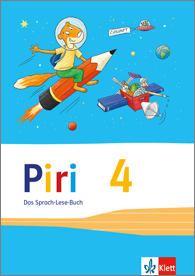 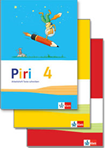 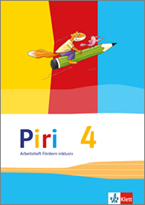 Piri -  Das Sprach-Lese-BuchPiri -  Das Sprach-Lese-BuchDeutschDeutschStoffverteilungsplan mit KompetenzenStoffverteilungsplan mit KompetenzenKlasse 4Schule:	fakultativLehrer: 	obligatorischWochePiri 4Piri 4Piri 4Piri 4Piri 4Piri 4Piri 4Piri 4Piri 4Piri 4Piri 4Piri 4Piri 4Piri 4Piri 4Piri 4Piri 4Piri 4Piri 4Piri 4Piri 4Piri 4Piri 4Piri 4Piri 4Piri 4Schülerbuch - SprachteilSchülerbuch - LeseteilSchülerbuch - LeseteilSchülerbuch - Texte schreibenSchülerbuch - Texte schreibenSchülerbuch - Texte schreibenArbeitsheft LesenArbeitsheft LesenArbeitsheft LesenArbeitsheftRechtschreibenArbeitsheftRechtschreibenArbeitsheftRechtschreibenArbeitsheftRechtschreibenArbeitsheftRechtschreibenArbeitsheft Texte schreibenArbeitsheft Texte schreibenArbeitsheft Texte schreibenArbeitsheft Texte schreibenKVDB und Kartei1Kapitel 1: Meine Freunde und ichLesetraining – S. 18/19; Wörtertraining – S. 32/33 (An ausgewiesenen Stellen oder am Ende der Einheit als Kontrollmöglichkeit einsetzbar.)Kapitel 1: Meine Freunde und ichLesetraining – S. 18/19; Wörtertraining – S. 32/33 (An ausgewiesenen Stellen oder am Ende der Einheit als Kontrollmöglichkeit einsetzbar.)Kapitel 1: Meine Freunde und ichLesetraining – S. 18/19; Wörtertraining – S. 32/33 (An ausgewiesenen Stellen oder am Ende der Einheit als Kontrollmöglichkeit einsetzbar.)Kapitel 1: Meine Freunde und ichLesetraining – S. 18/19; Wörtertraining – S. 32/33 (An ausgewiesenen Stellen oder am Ende der Einheit als Kontrollmöglichkeit einsetzbar.)Kapitel 1: Meine Freunde und ichLesetraining – S. 18/19; Wörtertraining – S. 32/33 (An ausgewiesenen Stellen oder am Ende der Einheit als Kontrollmöglichkeit einsetzbar.)Kapitel 1: Meine Freunde und ichLesetraining – S. 18/19; Wörtertraining – S. 32/33 (An ausgewiesenen Stellen oder am Ende der Einheit als Kontrollmöglichkeit einsetzbar.)Kapitel 1: Meine Freunde und ichLesetraining – S. 18/19; Wörtertraining – S. 32/33 (An ausgewiesenen Stellen oder am Ende der Einheit als Kontrollmöglichkeit einsetzbar.)Kapitel 1: Meine Freunde und ichLesetraining – S. 18/19; Wörtertraining – S. 32/33 (An ausgewiesenen Stellen oder am Ende der Einheit als Kontrollmöglichkeit einsetzbar.)Kapitel 1: Meine Freunde und ichLesetraining – S. 18/19; Wörtertraining – S. 32/33 (An ausgewiesenen Stellen oder am Ende der Einheit als Kontrollmöglichkeit einsetzbar.)Kapitel 1: Meine Freunde und ichLesetraining – S. 18/19; Wörtertraining – S. 32/33 (An ausgewiesenen Stellen oder am Ende der Einheit als Kontrollmöglichkeit einsetzbar.)Kapitel 1: Meine Freunde und ichLesetraining – S. 18/19; Wörtertraining – S. 32/33 (An ausgewiesenen Stellen oder am Ende der Einheit als Kontrollmöglichkeit einsetzbar.)Kapitel 1: Meine Freunde und ichLesetraining – S. 18/19; Wörtertraining – S. 32/33 (An ausgewiesenen Stellen oder am Ende der Einheit als Kontrollmöglichkeit einsetzbar.)Kapitel 1: Meine Freunde und ichLesetraining – S. 18/19; Wörtertraining – S. 32/33 (An ausgewiesenen Stellen oder am Ende der Einheit als Kontrollmöglichkeit einsetzbar.)Kapitel 1: Meine Freunde und ichLesetraining – S. 18/19; Wörtertraining – S. 32/33 (An ausgewiesenen Stellen oder am Ende der Einheit als Kontrollmöglichkeit einsetzbar.)Kapitel 1: Meine Freunde und ichLesetraining – S. 18/19; Wörtertraining – S. 32/33 (An ausgewiesenen Stellen oder am Ende der Einheit als Kontrollmöglichkeit einsetzbar.)Kapitel 1: Meine Freunde und ichLesetraining – S. 18/19; Wörtertraining – S. 32/33 (An ausgewiesenen Stellen oder am Ende der Einheit als Kontrollmöglichkeit einsetzbar.)Kapitel 1: Meine Freunde und ichLesetraining – S. 18/19; Wörtertraining – S. 32/33 (An ausgewiesenen Stellen oder am Ende der Einheit als Kontrollmöglichkeit einsetzbar.)Kapitel 1: Meine Freunde und ichLesetraining – S. 18/19; Wörtertraining – S. 32/33 (An ausgewiesenen Stellen oder am Ende der Einheit als Kontrollmöglichkeit einsetzbar.)Kapitel 1: Meine Freunde und ichLesetraining – S. 18/19; Wörtertraining – S. 32/33 (An ausgewiesenen Stellen oder am Ende der Einheit als Kontrollmöglichkeit einsetzbar.)Kapitel 1: Meine Freunde und ichLesetraining – S. 18/19; Wörtertraining – S. 32/33 (An ausgewiesenen Stellen oder am Ende der Einheit als Kontrollmöglichkeit einsetzbar.)Kapitel 1: Meine Freunde und ichLesetraining – S. 18/19; Wörtertraining – S. 32/33 (An ausgewiesenen Stellen oder am Ende der Einheit als Kontrollmöglichkeit einsetzbar.)Kapitel 1: Meine Freunde und ichLesetraining – S. 18/19; Wörtertraining – S. 32/33 (An ausgewiesenen Stellen oder am Ende der Einheit als Kontrollmöglichkeit einsetzbar.)Kapitel 1: Meine Freunde und ichLesetraining – S. 18/19; Wörtertraining – S. 32/33 (An ausgewiesenen Stellen oder am Ende der Einheit als Kontrollmöglichkeit einsetzbar.)Kapitel 1: Meine Freunde und ichLesetraining – S. 18/19; Wörtertraining – S. 32/33 (An ausgewiesenen Stellen oder am Ende der Einheit als Kontrollmöglichkeit einsetzbar.)Kapitel 1: Meine Freunde und ichLesetraining – S. 18/19; Wörtertraining – S. 32/33 (An ausgewiesenen Stellen oder am Ende der Einheit als Kontrollmöglichkeit einsetzbar.)Kapitel 1: Meine Freunde und ichLesetraining – S. 18/19; Wörtertraining – S. 32/33 (An ausgewiesenen Stellen oder am Ende der Einheit als Kontrollmöglichkeit einsetzbar.)1S. 21Rechtschreibstrategie: Schwingen und WeiterschwingenKompetenz: SuS untersuchen Schreibweisen und wenden orthografische und grammatische Regelungen an (durch Ableiten und Analogiebildung).S. 8/9Kapiteleinstieg: Meine Freunde und ichKompetenz: SuS kennen und unterscheiden Erzähltexte, lyrische und szenische Texte und sprechen über ihre Wirkung.S. 10/11Eine Eins im Streiten Kompetenz: SuS finden im Text gezielt Informationen und können sie wiedergeben; belegen ihre Aussagen mit Textstellen und begründen ihre Meinung.S. 188/189Das Jahr - GedichteKompetenz: SuS kennen lyrische Texte und sprechen über ihre Wirkung.S. 8/9Kapiteleinstieg: Meine Freunde und ichKompetenz: SuS kennen und unterscheiden Erzähltexte, lyrische und szenische Texte und sprechen über ihre Wirkung.S. 10/11Eine Eins im Streiten Kompetenz: SuS finden im Text gezielt Informationen und können sie wiedergeben; belegen ihre Aussagen mit Textstellen und begründen ihre Meinung.S. 188/189Das Jahr - GedichteKompetenz: SuS kennen lyrische Texte und sprechen über ihre Wirkung.S. 8/9Kapiteleinstieg: Meine Freunde und ichKompetenz: SuS kennen und unterscheiden Erzähltexte, lyrische und szenische Texte und sprechen über ihre Wirkung.S. 10/11Eine Eins im Streiten Kompetenz: SuS finden im Text gezielt Informationen und können sie wiedergeben; belegen ihre Aussagen mit Textstellen und begründen ihre Meinung.S. 188/189Das Jahr - GedichteKompetenz: SuS kennen lyrische Texte und sprechen über ihre Wirkung.S. 3Lese-LogicalS. 4 Aussagen einem Text zuordnenS. 3Lese-LogicalS. 4 Aussagen einem Text zuordnenS. 3Schwingen und WeiterschwingenS. 3Schwingen und WeiterschwingenS. 3Schwingen und WeiterschwingenS. 3Schwingen und WeiterschwingenS. 2Ein Parallelgedicht schreibenS. 3Ein Streitgespräch weiterschreibenS. 2Ein Parallelgedicht schreibenS. 3Ein Streitgespräch weiterschreibenS. 2Ein Parallelgedicht schreibenS. 3Ein Streitgespräch weiterschreibenS. 2Ein Parallelgedicht schreibenS. 3Ein Streitgespräch weiterschreibenS. 4S. 7/8S. 4S. 7/8S. 4S. 7/8S. 4S. 7/8S. 4S. 7/8S. 4S. 7/8S. 4S. 7/8KV 1WeiterschwingenKV 61Gedichte schreiben2S. 22 Das Komma bei AufzählungenKompetenz: SuS schreiben methodisch sinnvoll und korrekt ab, verwenden Rechtschreibstrategien zum normgerechten Schreiben; verwenden grundlegende Fachbegriffe beim Untersuchen von Sprache und Sprachgebrauch.S.23Konjunktionen (Bindewörter)Kompetenz: SuS schreiben methodisch sinnvoll und korrekt ab; verwenden Rechtschreibstrategien zum normgerechten Schreiben; verwenden grundlegende Fachbegriffe beim Untersuchen von Sprache und Sprachgebrauch; untersuchen Schreibweisen und wenden orthografische und grammatische Regelungen an.S. 12/13LizziKompetenz: SuS kennen und unterscheiden Erzähltexte, lyrische und szenische Texte, finden in Texten gezielt Informationen und können sie wiedergeben; nehmen zu Gedanken, Handlungen und Personen in Texten Stellung; begründen ihre Entscheidungen.S. 190/191Herr von Ribbeck auf Ribbeck im HavellandKompetenz: SuS finden im Text gezielt Informationen und können sie wiedergeben; gestalten sprechend und darstellend Texte (auswendig lernen). S. 12/13LizziKompetenz: SuS kennen und unterscheiden Erzähltexte, lyrische und szenische Texte, finden in Texten gezielt Informationen und können sie wiedergeben; nehmen zu Gedanken, Handlungen und Personen in Texten Stellung; begründen ihre Entscheidungen.S. 190/191Herr von Ribbeck auf Ribbeck im HavellandKompetenz: SuS finden im Text gezielt Informationen und können sie wiedergeben; gestalten sprechend und darstellend Texte (auswendig lernen). S. 12/13LizziKompetenz: SuS kennen und unterscheiden Erzähltexte, lyrische und szenische Texte, finden in Texten gezielt Informationen und können sie wiedergeben; nehmen zu Gedanken, Handlungen und Personen in Texten Stellung; begründen ihre Entscheidungen.S. 190/191Herr von Ribbeck auf Ribbeck im HavellandKompetenz: SuS finden im Text gezielt Informationen und können sie wiedergeben; gestalten sprechend und darstellend Texte (auswendig lernen). S. 5 Rätsel zum GedichtS. 5 Rätsel zum GedichtS. 4Das Komma bei AufzählungenS.5 Konjunktionen (Bindewörter)S. 4Das Komma bei AufzählungenS.5 Konjunktionen (Bindewörter)S. 4Das Komma bei AufzählungenS.5 Konjunktionen (Bindewörter)S. 4Das Komma bei AufzählungenS.5 Konjunktionen (Bindewörter)S. 5S. 5S. 5S. 5S. 5S. 5S. 5KV 2Das Komma bei Aufzählungen und KonjunktionenKV 2,KV 3Konjunktionen (Bindewörter)DB 1: Zeichensetzung und BindewörterK 1-43S. 24/25Die wörtliche RedeKompetenz: SuS schreiben methodisch sinnvoll und korrekt ab;  verwenden Rechtschreibstrategien zum normgerechten Schreiben; verwenden grundlegende Fachbegriffe beim Untersuchen von Sprache und Sprachgebrauch; untersuchen Schreibweisen und wenden orthografische und grammatische Regelungen an.S. 26/27Zusammengesetzte NomenKompetenz: SuS finden im Text gezielt Informationen und können sie wiedergeben; bringen Gesprächsbeiträge ein und greifen die Beiträge anderer auf; schreiben methodisch sinnvoll und korrekt ab.S. 14/15/16Rico, Oskar und die TieferschattenKompetenz: SuS nutzen Strategien zur Orientierung in einem Text; nehmen zu Gedanken, Handlungen und Personen in Texten Stellung.S. 17Interview mit der Regisseurin Neele VollmarKompetenz: SuS nutzen Strategien zur Orientierung in einem Text; formulieren eigene Gedanken, Vorstellungsbilder oder Schlussfolgerungen zu Texten und tauschen sich mit anderen darüber aus.S. 191 BirnenschmausKompetenz: SuS kennen lyrische Texte und sprechen über ihre Wirkung.S. 14/15/16Rico, Oskar und die TieferschattenKompetenz: SuS nutzen Strategien zur Orientierung in einem Text; nehmen zu Gedanken, Handlungen und Personen in Texten Stellung.S. 17Interview mit der Regisseurin Neele VollmarKompetenz: SuS nutzen Strategien zur Orientierung in einem Text; formulieren eigene Gedanken, Vorstellungsbilder oder Schlussfolgerungen zu Texten und tauschen sich mit anderen darüber aus.S. 191 BirnenschmausKompetenz: SuS kennen lyrische Texte und sprechen über ihre Wirkung.S. 14/15/16Rico, Oskar und die TieferschattenKompetenz: SuS nutzen Strategien zur Orientierung in einem Text; nehmen zu Gedanken, Handlungen und Personen in Texten Stellung.S. 17Interview mit der Regisseurin Neele VollmarKompetenz: SuS nutzen Strategien zur Orientierung in einem Text; formulieren eigene Gedanken, Vorstellungsbilder oder Schlussfolgerungen zu Texten und tauschen sich mit anderen darüber aus.S. 191 BirnenschmausKompetenz: SuS kennen lyrische Texte und sprechen über ihre Wirkung.S. 36/37Ein Drehbuch schreibenKompetenz: SuS kennen und unterscheiden Erzähltexte, lyrische Texte und szenische Texte und sprechen über ihre Wirkung; planen Texte mit verschiedenen Methoden (Dialog); versetzen sich in eine Rolle und gestalten sie sprecherisch, gestisch und mimisch; diskutieren gemeinsam Anliegen und Konflikte und suchen nach Lösungen. S. 36/37Ein Drehbuch schreibenKompetenz: SuS kennen und unterscheiden Erzähltexte, lyrische Texte und szenische Texte und sprechen über ihre Wirkung; planen Texte mit verschiedenen Methoden (Dialog); versetzen sich in eine Rolle und gestalten sie sprecherisch, gestisch und mimisch; diskutieren gemeinsam Anliegen und Konflikte und suchen nach Lösungen. S. 36/37Ein Drehbuch schreibenKompetenz: SuS kennen und unterscheiden Erzähltexte, lyrische Texte und szenische Texte und sprechen über ihre Wirkung; planen Texte mit verschiedenen Methoden (Dialog); versetzen sich in eine Rolle und gestalten sie sprecherisch, gestisch und mimisch; diskutieren gemeinsam Anliegen und Konflikte und suchen nach Lösungen. S. 36/37Ein Drehbuch schreibenKompetenz: SuS kennen und unterscheiden Erzähltexte, lyrische Texte und szenische Texte und sprechen über ihre Wirkung; planen Texte mit verschiedenen Methoden (Dialog); versetzen sich in eine Rolle und gestalten sie sprecherisch, gestisch und mimisch; diskutieren gemeinsam Anliegen und Konflikte und suchen nach Lösungen. S. 6Sich Gedanken zu einem Text machenS. 7Fragen und Antworten einander zuordnenS. 6Sich Gedanken zu einem Text machenS. 7Fragen und Antworten einander zuordnenS. 6/7 Wörtliche Rede; Das Wortfeld sagenS. 8/9Zusammengesetzte Nomen (Substantive)S. 6/7 Wörtliche Rede; Das Wortfeld sagenS. 8/9Zusammengesetzte Nomen (Substantive)S. 6/7 Wörtliche Rede; Das Wortfeld sagenS. 8/9Zusammengesetzte Nomen (Substantive)S. 6/7 Wörtliche Rede; Das Wortfeld sagenS. 8/9Zusammengesetzte Nomen (Substantive)S. 4Einen Brief schreibenS. 6/7Ein Drehbuch schreibenS. 4Einen Brief schreibenS. 6/7Ein Drehbuch schreibenS. 4Einen Brief schreibenS. 6/7Ein Drehbuch schreibenS. 4Einen Brief schreibenS. 6/7Ein Drehbuch schreibenS. 9S. 13S. 10S. 9S. 13S. 10S. 9S. 13S. 10S. 9S. 13S. 10S. 9S. 13S. 10S. 9S. 13S. 10S. 9S. 13S. 10KV 4-6Die wörtliche RedeKV 11Ein Drehbuch schreibenKV 7Zusammengesetzte NomenDB 2Wörtliche RedeK 5-14DB 3 und DB 4:Zusammengesetzte Nomen, Nachsilben/EndsilbenK 15-274S. 28 PronomenKompetenz: SuS finden im Text gezielt Informationen und können sie wiedergeben; schreiben methodisch sinnvoll und korrekt ab.S. 29WortfamilienKompetenz: SuS schreiben methodisch sinnvoll und korrekt ab; legen Wortsammlungen nach grammatischen Gesichtspunkten an; können Wörter den Wortarten zuordnen. S. 30/31Regionale Begriffe kennenlernenKompetenz: SuS formulieren eigene Gedanken, Vorstellungsbilder oder Schlussfolgerungen zu Texten und tauschen sich darüber mit anderen aus finden in Texten gezielt Informationen und können sie wiedergeben; planen Texte mit verschiedenen Methoden; diskutieren gemeinsam Anliegen  und Konflikte und suchen nach Lösungen.Lesetraining - S. 18/19 Kompetenz: SuS finden im Text gezielt Informationen und können sie wiedergeben; sprechen artikuliert und an der gesprochenen Standardsprache orientiert; bringen Gesprächsbeiträge ein und greifen die Beiträge anderer auf.S. 20Lesestrategie: Merkmale einer Textform erkennenKompetenz: SuS kennen und unterscheiden Erzähltexte, lyrische und szenische Texte und sprechen über ihre Wirkung; verstehen Sach-und Gebrauchstexte und diskontinuierliche Texte.S. 192/193Die Geschichte der KartoffelKompetenz: SuS finden im Text gezielt Informationen und können sie wiedergeben; belegen Aussagen mit Textstellen; beachten gemeinsam entwickelte Gesprächsregeln. Lesetraining - S. 18/19 Kompetenz: SuS finden im Text gezielt Informationen und können sie wiedergeben; sprechen artikuliert und an der gesprochenen Standardsprache orientiert; bringen Gesprächsbeiträge ein und greifen die Beiträge anderer auf.S. 20Lesestrategie: Merkmale einer Textform erkennenKompetenz: SuS kennen und unterscheiden Erzähltexte, lyrische und szenische Texte und sprechen über ihre Wirkung; verstehen Sach-und Gebrauchstexte und diskontinuierliche Texte.S. 192/193Die Geschichte der KartoffelKompetenz: SuS finden im Text gezielt Informationen und können sie wiedergeben; belegen Aussagen mit Textstellen; beachten gemeinsam entwickelte Gesprächsregeln. Lesetraining - S. 18/19 Kompetenz: SuS finden im Text gezielt Informationen und können sie wiedergeben; sprechen artikuliert und an der gesprochenen Standardsprache orientiert; bringen Gesprächsbeiträge ein und greifen die Beiträge anderer auf.S. 20Lesestrategie: Merkmale einer Textform erkennenKompetenz: SuS kennen und unterscheiden Erzähltexte, lyrische und szenische Texte und sprechen über ihre Wirkung; verstehen Sach-und Gebrauchstexte und diskontinuierliche Texte.S. 192/193Die Geschichte der KartoffelKompetenz: SuS finden im Text gezielt Informationen und können sie wiedergeben; belegen Aussagen mit Textstellen; beachten gemeinsam entwickelte Gesprächsregeln. S. 8Merkmale einer Textform erkennenS. 39Das JahrAussagen überprüfenS. 8Merkmale einer Textform erkennenS. 39Das JahrAussagen überprüfenS. 10 PronomenS. 11WortfamilienS. 12Regionale Begriffe kennenlernenS. 10 PronomenS. 11WortfamilienS. 12Regionale Begriffe kennenlernenS. 10 PronomenS. 11WortfamilienS. 12Regionale Begriffe kennenlernenS. 10 PronomenS. 11WortfamilienS. 12Regionale Begriffe kennenlernenS. 5Einen Text weiterschreibenS. 5Einen Text weiterschreibenS. 5Einen Text weiterschreibenS. 5Einen Text weiterschreibenS. 11S. 12S. 6S. 73S. 11S. 12S. 6S. 73S. 11S. 12S. 6S. 73S. 11S. 12S. 6S. 73S. 11S. 12S. 6S. 73S. 11S. 12S. 6S. 73S. 11S. 12S. 6S. 73KV 8PronomenKV  9,10WortfamilienDB 5 und DB 6Pronomen; AnredepronomenK 28-31; K 32-37DB 7:WortfamilienK 38-455Wörtertraining - S. 32/33Kompetenz: SuS verwenden Rechtschreibstrategien zum normgerechten Schreiben; schreiben methodisch sinnvoll und korrekt ab; untersuchen Schreibweisen und wenden orthografische und grammatische Regelungen an; verwenden grundlegende Fachbegriffe.S. 194Die KartoffelesserKompetenz: SuS finden im Text gezielt Informationen und können sie wiedergeben; bringen Gesprächsbeiträge wie eigene Ideen und Meinungen ein und greifen die Beiträge anderer auf.S. 194Die KartoffelesserKompetenz: SuS finden im Text gezielt Informationen und können sie wiedergeben; bringen Gesprächsbeiträge wie eigene Ideen und Meinungen ein und greifen die Beiträge anderer auf.S. 194Die KartoffelesserKompetenz: SuS finden im Text gezielt Informationen und können sie wiedergeben; bringen Gesprächsbeiträge wie eigene Ideen und Meinungen ein und greifen die Beiträge anderer auf.6S. 34/35Methode: Eine Diskussion führenKompetenz: SuS beachten gemeinsam entwickelte Gesprächsregeln und begründen eigene Meinungen; diskutieren gemeinsam Anliegen und Konflikte und suchen nach Lösungen.S. 195Die Erfindung der Pommes fritesKompetenz: SuS finden im Text gezielt Informationen und können sie wiedergeben; begründen ihre Meinungen. S. 196Ketchup selber machenKompetenz: SuS verstehen schriftliche Arbeitsanweisungen und handeln selbstständig danach.S. 195Die Erfindung der Pommes fritesKompetenz: SuS finden im Text gezielt Informationen und können sie wiedergeben; begründen ihre Meinungen. S. 196Ketchup selber machenKompetenz: SuS verstehen schriftliche Arbeitsanweisungen und handeln selbstständig danach.S. 195Die Erfindung der Pommes fritesKompetenz: SuS finden im Text gezielt Informationen und können sie wiedergeben; begründen ihre Meinungen. S. 196Ketchup selber machenKompetenz: SuS verstehen schriftliche Arbeitsanweisungen und handeln selbstständig danach.7Kapitel 2: Medien und KommunikationLesetraining – S. 50/51; Wörtertraining – S. 62/63 (An ausgewiesenen Stellen oder am Ende der Einheit als Kontrollmöglichkeit einsetzbar.)Kapitel 2: Medien und KommunikationLesetraining – S. 50/51; Wörtertraining – S. 62/63 (An ausgewiesenen Stellen oder am Ende der Einheit als Kontrollmöglichkeit einsetzbar.)Kapitel 2: Medien und KommunikationLesetraining – S. 50/51; Wörtertraining – S. 62/63 (An ausgewiesenen Stellen oder am Ende der Einheit als Kontrollmöglichkeit einsetzbar.)Kapitel 2: Medien und KommunikationLesetraining – S. 50/51; Wörtertraining – S. 62/63 (An ausgewiesenen Stellen oder am Ende der Einheit als Kontrollmöglichkeit einsetzbar.)Kapitel 2: Medien und KommunikationLesetraining – S. 50/51; Wörtertraining – S. 62/63 (An ausgewiesenen Stellen oder am Ende der Einheit als Kontrollmöglichkeit einsetzbar.)Kapitel 2: Medien und KommunikationLesetraining – S. 50/51; Wörtertraining – S. 62/63 (An ausgewiesenen Stellen oder am Ende der Einheit als Kontrollmöglichkeit einsetzbar.)Kapitel 2: Medien und KommunikationLesetraining – S. 50/51; Wörtertraining – S. 62/63 (An ausgewiesenen Stellen oder am Ende der Einheit als Kontrollmöglichkeit einsetzbar.)Kapitel 2: Medien und KommunikationLesetraining – S. 50/51; Wörtertraining – S. 62/63 (An ausgewiesenen Stellen oder am Ende der Einheit als Kontrollmöglichkeit einsetzbar.)Kapitel 2: Medien und KommunikationLesetraining – S. 50/51; Wörtertraining – S. 62/63 (An ausgewiesenen Stellen oder am Ende der Einheit als Kontrollmöglichkeit einsetzbar.)Kapitel 2: Medien und KommunikationLesetraining – S. 50/51; Wörtertraining – S. 62/63 (An ausgewiesenen Stellen oder am Ende der Einheit als Kontrollmöglichkeit einsetzbar.)Kapitel 2: Medien und KommunikationLesetraining – S. 50/51; Wörtertraining – S. 62/63 (An ausgewiesenen Stellen oder am Ende der Einheit als Kontrollmöglichkeit einsetzbar.)Kapitel 2: Medien und KommunikationLesetraining – S. 50/51; Wörtertraining – S. 62/63 (An ausgewiesenen Stellen oder am Ende der Einheit als Kontrollmöglichkeit einsetzbar.)Kapitel 2: Medien und KommunikationLesetraining – S. 50/51; Wörtertraining – S. 62/63 (An ausgewiesenen Stellen oder am Ende der Einheit als Kontrollmöglichkeit einsetzbar.)Kapitel 2: Medien und KommunikationLesetraining – S. 50/51; Wörtertraining – S. 62/63 (An ausgewiesenen Stellen oder am Ende der Einheit als Kontrollmöglichkeit einsetzbar.)Kapitel 2: Medien und KommunikationLesetraining – S. 50/51; Wörtertraining – S. 62/63 (An ausgewiesenen Stellen oder am Ende der Einheit als Kontrollmöglichkeit einsetzbar.)Kapitel 2: Medien und KommunikationLesetraining – S. 50/51; Wörtertraining – S. 62/63 (An ausgewiesenen Stellen oder am Ende der Einheit als Kontrollmöglichkeit einsetzbar.)Kapitel 2: Medien und KommunikationLesetraining – S. 50/51; Wörtertraining – S. 62/63 (An ausgewiesenen Stellen oder am Ende der Einheit als Kontrollmöglichkeit einsetzbar.)Kapitel 2: Medien und KommunikationLesetraining – S. 50/51; Wörtertraining – S. 62/63 (An ausgewiesenen Stellen oder am Ende der Einheit als Kontrollmöglichkeit einsetzbar.)Kapitel 2: Medien und KommunikationLesetraining – S. 50/51; Wörtertraining – S. 62/63 (An ausgewiesenen Stellen oder am Ende der Einheit als Kontrollmöglichkeit einsetzbar.)Kapitel 2: Medien und KommunikationLesetraining – S. 50/51; Wörtertraining – S. 62/63 (An ausgewiesenen Stellen oder am Ende der Einheit als Kontrollmöglichkeit einsetzbar.)Kapitel 2: Medien und KommunikationLesetraining – S. 50/51; Wörtertraining – S. 62/63 (An ausgewiesenen Stellen oder am Ende der Einheit als Kontrollmöglichkeit einsetzbar.)Kapitel 2: Medien und KommunikationLesetraining – S. 50/51; Wörtertraining – S. 62/63 (An ausgewiesenen Stellen oder am Ende der Einheit als Kontrollmöglichkeit einsetzbar.)Kapitel 2: Medien und KommunikationLesetraining – S. 50/51; Wörtertraining – S. 62/63 (An ausgewiesenen Stellen oder am Ende der Einheit als Kontrollmöglichkeit einsetzbar.)Kapitel 2: Medien und KommunikationLesetraining – S. 50/51; Wörtertraining – S. 62/63 (An ausgewiesenen Stellen oder am Ende der Einheit als Kontrollmöglichkeit einsetzbar.)Kapitel 2: Medien und KommunikationLesetraining – S. 50/51; Wörtertraining – S. 62/63 (An ausgewiesenen Stellen oder am Ende der Einheit als Kontrollmöglichkeit einsetzbar.)Kapitel 2: Medien und KommunikationLesetraining – S. 50/51; Wörtertraining – S. 62/63 (An ausgewiesenen Stellen oder am Ende der Einheit als Kontrollmöglichkeit einsetzbar.)7S. 53Rechtschreibstrategie Kompetenz: SuS schreiben methodisch sinnvoll und korrekt ab; schreiben flüssig und in einer gut lesbaren verbundenen Handschrift; verwenden grundlegende Fachbegriffe beim Untersuchen von Sprache und Sprachgebrauch (Satzzeichen, Satzart). S. 54/55Nomen mit -heit, -keit, -nis und -ungKompetenz: SuS verwenden Rechtschreibstrategien zum normgerechten Schreiben; können Wörter den Wortarten zuordnen; strukturieren Wörter und kennen Möglichkeiten der Wortbildung.S. 53Rechtschreibstrategie Kompetenz: SuS schreiben methodisch sinnvoll und korrekt ab; schreiben flüssig und in einer gut lesbaren verbundenen Handschrift; verwenden grundlegende Fachbegriffe beim Untersuchen von Sprache und Sprachgebrauch (Satzzeichen, Satzart). S. 54/55Nomen mit -heit, -keit, -nis und -ungKompetenz: SuS verwenden Rechtschreibstrategien zum normgerechten Schreiben; können Wörter den Wortarten zuordnen; strukturieren Wörter und kennen Möglichkeiten der Wortbildung.S. 38/39Kapiteleinstieg: Medien und KommunikationKompetenz: SuS bringen Gesprächsbeiträge wie eigene Ideen und Meinungen ein und greifen die Beiträge anderer auf; begründen eigene Meinungen; finden in Texten gezielt Informationen.S.40/41ZeitungenKompetenz: SuS nutzen Strategien zur Orientierung in einem Text; erfassen zentrale Aussagen von Texten und geben sie zusammenfassend wieder.S. 38/39Kapiteleinstieg: Medien und KommunikationKompetenz: SuS bringen Gesprächsbeiträge wie eigene Ideen und Meinungen ein und greifen die Beiträge anderer auf; begründen eigene Meinungen; finden in Texten gezielt Informationen.S.40/41ZeitungenKompetenz: SuS nutzen Strategien zur Orientierung in einem Text; erfassen zentrale Aussagen von Texten und geben sie zusammenfassend wieder.S. 14/15Medien und Kommunikation - Groß-und KleinschreibungS. 16/17Nomen mit -heit, -keit,-nis und -ungS. 14/15Medien und Kommunikation - Groß-und KleinschreibungS. 16/17Nomen mit -heit, -keit,-nis und -ungS. 17-20S. 21S. 17-20S. 21S. 17-20S. 21S. 17-20S. 21S. 17-20S. 21S. 17-20S. 21S. 17-20S. 21KV 12Groß-und KleinschreibungS. 13 Nomen mit -ung, -heit,-keit, -schaft, -tunKV 12Groß-und KleinschreibungS. 13 Nomen mit -ung, -heit,-keit, -schaft, -tunDB 8:Nomen, WortartenK 46-518S. 56Aus Verben werden NomenKompetenz: SuS finden in Texten gezielt Informationen und können sie wiedergeben; verwenden Rechtschreibstrategien zum normgerechten Schreiben;  strukturieren Wörter und kennen Möglichkeiten der Wortbildung (in andere Wortformen umformen).S. 57 Aus Adjektiven werden NomenKompetenz: SuS schreiben methodisch sinnvoll und korrekt ab; verwenden Rechtschreibstrategien zum normgerechten Schreiben; strukturieren Wörter und kennen Möglichkeiten der Wortbildung (in andere Wortformen umformen).S. 56Aus Verben werden NomenKompetenz: SuS finden in Texten gezielt Informationen und können sie wiedergeben; verwenden Rechtschreibstrategien zum normgerechten Schreiben;  strukturieren Wörter und kennen Möglichkeiten der Wortbildung (in andere Wortformen umformen).S. 57 Aus Adjektiven werden NomenKompetenz: SuS schreiben methodisch sinnvoll und korrekt ab; verwenden Rechtschreibstrategien zum normgerechten Schreiben; strukturieren Wörter und kennen Möglichkeiten der Wortbildung (in andere Wortformen umformen).S. 42/43Elektronische MedienKompetenz: SuS nutzen Strategien zur Orientierung in einem Text; erfassen zentrale Aussagen von Texten und geben sie zusammenfassend wieder (Pro-Kontra Tabelle); recherchieren in Druck-und elektronischen Medien zu Aufgaben.S. 44Verabredung zum SpielenKompetenz: SuS kennen und unterscheiden Erzähltexte, lyrische und szenische Texte  und sprechen über ihre Wirkung (Comic); beachten gemeinsam Gesprächsregeln und begründen eigene Meinungen.S. 42/43Elektronische MedienKompetenz: SuS nutzen Strategien zur Orientierung in einem Text; erfassen zentrale Aussagen von Texten und geben sie zusammenfassend wieder (Pro-Kontra Tabelle); recherchieren in Druck-und elektronischen Medien zu Aufgaben.S. 44Verabredung zum SpielenKompetenz: SuS kennen und unterscheiden Erzähltexte, lyrische und szenische Texte  und sprechen über ihre Wirkung (Comic); beachten gemeinsam Gesprächsregeln und begründen eigene Meinungen.S. 9Medien und Kommunikation - Pro und KontraS. 9Medien und Kommunikation - Pro und KontraS. 9Medien und Kommunikation - Pro und KontraS. 9Medien und Kommunikation - Pro und KontraS.18Aus Verben werden NomenS. 19Aus Adjektiven werden NomenS.18Aus Verben werden NomenS. 19Aus Adjektiven werden Nomen9S. 58/59Satzglieder: Subjekt und PrädikatKompetenz: SuS nutzen Sprachproben (Umstellen, Ergänzen und Weglassen); verwenden grundlegende Fachbegriffe beim Untersuchen von Sprache und Sprachgebrauch (Ergänzungen, Satzkern); verwenden Rechtschreibstrategien zum normgerechten Schreiben.S. 60 Sätze mit das oder dassKompetenz: SuS schreiben methodisch sinnvoll und korrekt ab; verwenden grundlegende Fachbegriffe beim Untersuchen von Sprache und Sprachgebrauch. S. 58/59Satzglieder: Subjekt und PrädikatKompetenz: SuS nutzen Sprachproben (Umstellen, Ergänzen und Weglassen); verwenden grundlegende Fachbegriffe beim Untersuchen von Sprache und Sprachgebrauch (Ergänzungen, Satzkern); verwenden Rechtschreibstrategien zum normgerechten Schreiben.S. 60 Sätze mit das oder dassKompetenz: SuS schreiben methodisch sinnvoll und korrekt ab; verwenden grundlegende Fachbegriffe beim Untersuchen von Sprache und Sprachgebrauch. S. 45HilfeKompetenz: SuS kennen und unterscheiden Erzähltexte, lyrische und szenische Texte  und sprechen über ihre Wirkung; diskutieren gemeinsam Anliegen und Konflikte und suchen nach Lösungen.S. 46/47Chatten und soziale NetzwerkeKompetenz: SuS finden in Texten gezielt Informationen und können sie wiedergeben; formulieren eigene Gedanken, Vorstellungsbilder oder Schlussfolgerungen zu Texten und tauschen sich mit anderen darüber aus.S. 45HilfeKompetenz: SuS kennen und unterscheiden Erzähltexte, lyrische und szenische Texte  und sprechen über ihre Wirkung; diskutieren gemeinsam Anliegen und Konflikte und suchen nach Lösungen.S. 46/47Chatten und soziale NetzwerkeKompetenz: SuS finden in Texten gezielt Informationen und können sie wiedergeben; formulieren eigene Gedanken, Vorstellungsbilder oder Schlussfolgerungen zu Texten und tauschen sich mit anderen darüber aus.S.10 Genaues lesenS. 14Zwischenüberschriften findenS.10 Genaues lesenS. 14Zwischenüberschriften findenS.10 Genaues lesenS. 14Zwischenüberschriften findenS.10 Genaues lesenS. 14Zwischenüberschriften findenS. 20,33Satzglieder: Subjekt und Prädikat;Satzglieder umstellen und bestimmenS. 22/23Sätze mit das oder dassS. 20,33Satzglieder: Subjekt und Prädikat;Satzglieder umstellen und bestimmenS. 22/23Sätze mit das oder dassS. 22-24S. 22-24S. 22-24S. 22-24S. 22-24S. 22-24S. 22-24KV 14-17Satzglieder: Subjekt, PrädikatKV 18Sätze mit das oder dassKV 14-17Satzglieder: Subjekt, PrädikatKV 18Sätze mit das oder dassDB 9 und DB 10: Subjekte, Prädikate; zweiteilige PrädiakteK 52-55; K 56-61DB 11:Das oder dass?K 62-6310S. 61Wörter mit Ph/phKompetenz: SuS schreiben methodisch sinnvoll und korrekt ab; flüssig und in einer gut lesbar  verbundenen Handschrift; klären Schreibabsicht, Schreibsituation und Adressatenbezug und vereinbare Schreibkriterien; verwenden Hilfsmittel (Wörterbuch, Rechtschreibhilfe des PC). Wörtertraining - S. 62/63Kompetenz: SuS schreiben methodisch sinnvoll und korrekt ab; verwenden Rechtschreibstrategien zum normgerechten Schreiben;  strukturieren Wörter und kennen Möglichkeiten der Wortbildung (in andere Wortarten umformen); verwenden grundlegende Fachbegriffe beim Untersuchen von Sprache. S. 61Wörter mit Ph/phKompetenz: SuS schreiben methodisch sinnvoll und korrekt ab; flüssig und in einer gut lesbar  verbundenen Handschrift; klären Schreibabsicht, Schreibsituation und Adressatenbezug und vereinbare Schreibkriterien; verwenden Hilfsmittel (Wörterbuch, Rechtschreibhilfe des PC). Wörtertraining - S. 62/63Kompetenz: SuS schreiben methodisch sinnvoll und korrekt ab; verwenden Rechtschreibstrategien zum normgerechten Schreiben;  strukturieren Wörter und kennen Möglichkeiten der Wortbildung (in andere Wortarten umformen); verwenden grundlegende Fachbegriffe beim Untersuchen von Sprache. S. 48/49Zeitsprung ins JetztKompetenz: SuS nutzen Strategien zur Orientierung in einem Text; formulieren eigene Gedanken, Vorstellungsbilder oder Schlussfolgerungen zu Texten und tauschen sich mit anderen darüber aus.Lesetraining - S.50/51Kompetenz: SuS finden in Texten gezielt Informationen und können sie wiedergeben; strukturieren Wörter und kennen Möglichkeiten der Wortbildung.S. 52Lesestrategie: Sich vor dem Lesen Gedanken zum Thema machenKompetenz: SuS nutzen Strategien zur Orientierung in einem Text; recherchieren in Druck-und elektronischen Medien zu Themen oder Aufgaben. S. 48/49Zeitsprung ins JetztKompetenz: SuS nutzen Strategien zur Orientierung in einem Text; formulieren eigene Gedanken, Vorstellungsbilder oder Schlussfolgerungen zu Texten und tauschen sich mit anderen darüber aus.Lesetraining - S.50/51Kompetenz: SuS finden in Texten gezielt Informationen und können sie wiedergeben; strukturieren Wörter und kennen Möglichkeiten der Wortbildung.S. 52Lesestrategie: Sich vor dem Lesen Gedanken zum Thema machenKompetenz: SuS nutzen Strategien zur Orientierung in einem Text; recherchieren in Druck-und elektronischen Medien zu Themen oder Aufgaben. S. 11Fragen zu einem Text beantwortenS. 14Zwischenüberschriften findenS. 13Sich vor dem Lesen Gedanken machenS. 11Fragen zu einem Text beantwortenS. 14Zwischenüberschriften findenS. 13Sich vor dem Lesen Gedanken machenS. 11Fragen zu einem Text beantwortenS. 14Zwischenüberschriften findenS. 13Sich vor dem Lesen Gedanken machenS. 11Fragen zu einem Text beantwortenS. 14Zwischenüberschriften findenS. 13Sich vor dem Lesen Gedanken machenS. 23Sätze mit das oder dassS. 23Sätze mit das oder dassS.10Eine Kritik auf Merkmale hin überprüfenS.10Eine Kritik auf Merkmale hin überprüfenS.10Eine Kritik auf Merkmale hin überprüfenS. 14S. 16S. 14S. 16S. 14S. 16S. 14S. 16S. 14S. 16S. 14S. 16S. 14S. 1611S. 64/65Methode: Eine Wandzeitung gestaltenKompetenz: SuS finden in Texten gezielt Informationen und können sie wiedergeben; formulieren eigene Gedanken, Vorstellungsbilder oder Schlussfolgerungen zu Texten und tauschen sich mit anderen darüber aus; nutzen Medien zur Gestaltung eigener Medienbeiträge. S. 64/65Methode: Eine Wandzeitung gestaltenKompetenz: SuS finden in Texten gezielt Informationen und können sie wiedergeben; formulieren eigene Gedanken, Vorstellungsbilder oder Schlussfolgerungen zu Texten und tauschen sich mit anderen darüber aus; nutzen Medien zur Gestaltung eigener Medienbeiträge. S. 66/67Eine Kritik schreibenKompetenz: SuS finden in Texten gezielt Informationen und können sie wiedergeben; formulieren eigene Gedanken, Vorstellungsbilder oder Schlussfolgerungen zu Texten und tauschen sich mit anderen darüber aus; planen Texte mit verschiedenen Methoden , verfassen Texte verschiedener Textsorten funktionsangemessen; gestalten sprechend und darstellend Texte. S. 66/67Eine Kritik schreibenKompetenz: SuS finden in Texten gezielt Informationen und können sie wiedergeben; formulieren eigene Gedanken, Vorstellungsbilder oder Schlussfolgerungen zu Texten und tauschen sich mit anderen darüber aus; planen Texte mit verschiedenen Methoden , verfassen Texte verschiedener Textsorten funktionsangemessen; gestalten sprechend und darstellend Texte. S. 66/67Eine Kritik schreibenKompetenz: SuS finden in Texten gezielt Informationen und können sie wiedergeben; formulieren eigene Gedanken, Vorstellungsbilder oder Schlussfolgerungen zu Texten und tauschen sich mit anderen darüber aus; planen Texte mit verschiedenen Methoden , verfassen Texte verschiedener Textsorten funktionsangemessen; gestalten sprechend und darstellend Texte. S. 66/67Eine Kritik schreibenKompetenz: SuS finden in Texten gezielt Informationen und können sie wiedergeben; formulieren eigene Gedanken, Vorstellungsbilder oder Schlussfolgerungen zu Texten und tauschen sich mit anderen darüber aus; planen Texte mit verschiedenen Methoden , verfassen Texte verschiedener Textsorten funktionsangemessen; gestalten sprechend und darstellend Texte. S. 10/11Eine Kritik auf Merkmale hin überprüfen; Eine Kritik bewertenS. 10/11Eine Kritik auf Merkmale hin überprüfen; Eine Kritik bewertenS. 10/11Eine Kritik auf Merkmale hin überprüfen; Eine Kritik bewerten12Kapitel 3: GeheimnisvollesLesetraining – S. 78/79; Wörtertraining – S. 92/93 (An ausgewiesenen Stellen oder am Ende der Einheit als Kontrollmöglichkeit einsetzbar.)Kapitel 3: GeheimnisvollesLesetraining – S. 78/79; Wörtertraining – S. 92/93 (An ausgewiesenen Stellen oder am Ende der Einheit als Kontrollmöglichkeit einsetzbar.)Kapitel 3: GeheimnisvollesLesetraining – S. 78/79; Wörtertraining – S. 92/93 (An ausgewiesenen Stellen oder am Ende der Einheit als Kontrollmöglichkeit einsetzbar.)Kapitel 3: GeheimnisvollesLesetraining – S. 78/79; Wörtertraining – S. 92/93 (An ausgewiesenen Stellen oder am Ende der Einheit als Kontrollmöglichkeit einsetzbar.)Kapitel 3: GeheimnisvollesLesetraining – S. 78/79; Wörtertraining – S. 92/93 (An ausgewiesenen Stellen oder am Ende der Einheit als Kontrollmöglichkeit einsetzbar.)Kapitel 3: GeheimnisvollesLesetraining – S. 78/79; Wörtertraining – S. 92/93 (An ausgewiesenen Stellen oder am Ende der Einheit als Kontrollmöglichkeit einsetzbar.)Kapitel 3: GeheimnisvollesLesetraining – S. 78/79; Wörtertraining – S. 92/93 (An ausgewiesenen Stellen oder am Ende der Einheit als Kontrollmöglichkeit einsetzbar.)Kapitel 3: GeheimnisvollesLesetraining – S. 78/79; Wörtertraining – S. 92/93 (An ausgewiesenen Stellen oder am Ende der Einheit als Kontrollmöglichkeit einsetzbar.)Kapitel 3: GeheimnisvollesLesetraining – S. 78/79; Wörtertraining – S. 92/93 (An ausgewiesenen Stellen oder am Ende der Einheit als Kontrollmöglichkeit einsetzbar.)Kapitel 3: GeheimnisvollesLesetraining – S. 78/79; Wörtertraining – S. 92/93 (An ausgewiesenen Stellen oder am Ende der Einheit als Kontrollmöglichkeit einsetzbar.)Kapitel 3: GeheimnisvollesLesetraining – S. 78/79; Wörtertraining – S. 92/93 (An ausgewiesenen Stellen oder am Ende der Einheit als Kontrollmöglichkeit einsetzbar.)Kapitel 3: GeheimnisvollesLesetraining – S. 78/79; Wörtertraining – S. 92/93 (An ausgewiesenen Stellen oder am Ende der Einheit als Kontrollmöglichkeit einsetzbar.)Kapitel 3: GeheimnisvollesLesetraining – S. 78/79; Wörtertraining – S. 92/93 (An ausgewiesenen Stellen oder am Ende der Einheit als Kontrollmöglichkeit einsetzbar.)Kapitel 3: GeheimnisvollesLesetraining – S. 78/79; Wörtertraining – S. 92/93 (An ausgewiesenen Stellen oder am Ende der Einheit als Kontrollmöglichkeit einsetzbar.)Kapitel 3: GeheimnisvollesLesetraining – S. 78/79; Wörtertraining – S. 92/93 (An ausgewiesenen Stellen oder am Ende der Einheit als Kontrollmöglichkeit einsetzbar.)Kapitel 3: GeheimnisvollesLesetraining – S. 78/79; Wörtertraining – S. 92/93 (An ausgewiesenen Stellen oder am Ende der Einheit als Kontrollmöglichkeit einsetzbar.)Kapitel 3: GeheimnisvollesLesetraining – S. 78/79; Wörtertraining – S. 92/93 (An ausgewiesenen Stellen oder am Ende der Einheit als Kontrollmöglichkeit einsetzbar.)Kapitel 3: GeheimnisvollesLesetraining – S. 78/79; Wörtertraining – S. 92/93 (An ausgewiesenen Stellen oder am Ende der Einheit als Kontrollmöglichkeit einsetzbar.)Kapitel 3: GeheimnisvollesLesetraining – S. 78/79; Wörtertraining – S. 92/93 (An ausgewiesenen Stellen oder am Ende der Einheit als Kontrollmöglichkeit einsetzbar.)Kapitel 3: GeheimnisvollesLesetraining – S. 78/79; Wörtertraining – S. 92/93 (An ausgewiesenen Stellen oder am Ende der Einheit als Kontrollmöglichkeit einsetzbar.)Kapitel 3: GeheimnisvollesLesetraining – S. 78/79; Wörtertraining – S. 92/93 (An ausgewiesenen Stellen oder am Ende der Einheit als Kontrollmöglichkeit einsetzbar.)Kapitel 3: GeheimnisvollesLesetraining – S. 78/79; Wörtertraining – S. 92/93 (An ausgewiesenen Stellen oder am Ende der Einheit als Kontrollmöglichkeit einsetzbar.)Kapitel 3: GeheimnisvollesLesetraining – S. 78/79; Wörtertraining – S. 92/93 (An ausgewiesenen Stellen oder am Ende der Einheit als Kontrollmöglichkeit einsetzbar.)Kapitel 3: GeheimnisvollesLesetraining – S. 78/79; Wörtertraining – S. 92/93 (An ausgewiesenen Stellen oder am Ende der Einheit als Kontrollmöglichkeit einsetzbar.)Kapitel 3: GeheimnisvollesLesetraining – S. 78/79; Wörtertraining – S. 92/93 (An ausgewiesenen Stellen oder am Ende der Einheit als Kontrollmöglichkeit einsetzbar.)Kapitel 3: GeheimnisvollesLesetraining – S. 78/79; Wörtertraining – S. 92/93 (An ausgewiesenen Stellen oder am Ende der Einheit als Kontrollmöglichkeit einsetzbar.)12S. 81 Rechtschreibstrategie Ableiten: Wörter mit Ä/ä und Äu/äu ableitenKompetenz: SuS untersuchen Schreibweisen und wenden orthografische und grammatische Regelungen an; verwenden Rechtschreibstrategien zum normgerechten Schreiben; diskutieren gemeinsam Anliegen und Konflikte und suchen nach Lösungen. S. 81 Rechtschreibstrategie Ableiten: Wörter mit Ä/ä und Äu/äu ableitenKompetenz: SuS untersuchen Schreibweisen und wenden orthografische und grammatische Regelungen an; verwenden Rechtschreibstrategien zum normgerechten Schreiben; diskutieren gemeinsam Anliegen und Konflikte und suchen nach Lösungen. S. 68/69Kapiteleinstieg: GeheimnisvollesKompetenz: SuS kennen und unterscheiden Erzähltexte, lyrische und szenische Texte und sprechen über ihre Wirkung; diskutieren gemeinsam Anliegen und Konflikte und suchen nach Lösungen. S. 70Der FlügelflagelS. 70Kleine TurnübungS. 70Purer UnsinnKompetenz: SuS kennen und unterscheiden Erzähltexte, lyrische und szenische Texte und sprechen über ihre Wirkung; setzen Texte um. S. 68/69Kapiteleinstieg: GeheimnisvollesKompetenz: SuS kennen und unterscheiden Erzähltexte, lyrische und szenische Texte und sprechen über ihre Wirkung; diskutieren gemeinsam Anliegen und Konflikte und suchen nach Lösungen. S. 70Der FlügelflagelS. 70Kleine TurnübungS. 70Purer UnsinnKompetenz: SuS kennen und unterscheiden Erzähltexte, lyrische und szenische Texte und sprechen über ihre Wirkung; setzen Texte um. S. 25GeheimnisvollesWörter mit Ä/ä und Äu/äu ableitenS. 25GeheimnisvollesWörter mit Ä/ä und Äu/äu ableitenS.29S.29S.29S.29S.29S.29S.29KV 19Wörter mit Ä/ä und Äu/äu ableitenKV 19Wörter mit Ä/ä und Äu/äu ableitenKV 19Wörter mit Ä/ä und Äu/äu ableitenDB 12: Wörter ableiten K 64-6612S. 81 Rechtschreibstrategie Ableiten: Wörter mit Ä/ä und Äu/äu ableitenKompetenz: SuS untersuchen Schreibweisen und wenden orthografische und grammatische Regelungen an; verwenden Rechtschreibstrategien zum normgerechten Schreiben; diskutieren gemeinsam Anliegen und Konflikte und suchen nach Lösungen. S. 81 Rechtschreibstrategie Ableiten: Wörter mit Ä/ä und Äu/äu ableitenKompetenz: SuS untersuchen Schreibweisen und wenden orthografische und grammatische Regelungen an; verwenden Rechtschreibstrategien zum normgerechten Schreiben; diskutieren gemeinsam Anliegen und Konflikte und suchen nach Lösungen. S. 68/69Kapiteleinstieg: GeheimnisvollesKompetenz: SuS kennen und unterscheiden Erzähltexte, lyrische und szenische Texte und sprechen über ihre Wirkung; diskutieren gemeinsam Anliegen und Konflikte und suchen nach Lösungen. S. 70Der FlügelflagelS. 70Kleine TurnübungS. 70Purer UnsinnKompetenz: SuS kennen und unterscheiden Erzähltexte, lyrische und szenische Texte und sprechen über ihre Wirkung; setzen Texte um. S. 68/69Kapiteleinstieg: GeheimnisvollesKompetenz: SuS kennen und unterscheiden Erzähltexte, lyrische und szenische Texte und sprechen über ihre Wirkung; diskutieren gemeinsam Anliegen und Konflikte und suchen nach Lösungen. S. 70Der FlügelflagelS. 70Kleine TurnübungS. 70Purer UnsinnKompetenz: SuS kennen und unterscheiden Erzähltexte, lyrische und szenische Texte und sprechen über ihre Wirkung; setzen Texte um. S. 25GeheimnisvollesWörter mit Ä/ä und Äu/äu ableitenS. 25GeheimnisvollesWörter mit Ä/ä und Äu/äu ableitenS.29S.29S.29S.29S.29S.29S.29KV 19Wörter mit Ä/ä und Äu/äu ableitenKV 19Wörter mit Ä/ä und Äu/äu ableitenKV 19Wörter mit Ä/ä und Äu/äu ableiten13S. 82 Adjektive mit -ig und -lichKompetenz: SuS schreiben methodisch sinnvoll und korrekt ab; strukturieren Wörter und kennen Möglichkeiten der Wortbildung (in andere Wortarten umformen). S. 83 Andere AdjektivendungenKompetenz: SuS strukturieren Wörter und kennen Möglichkeiten der Wortbildung (in andere Wortarten umformen); schreiben methodisch sinnvoll und korrekt ab; verwenden Hilfsmittel (Wörterbuch). S. 82 Adjektive mit -ig und -lichKompetenz: SuS schreiben methodisch sinnvoll und korrekt ab; strukturieren Wörter und kennen Möglichkeiten der Wortbildung (in andere Wortarten umformen). S. 83 Andere AdjektivendungenKompetenz: SuS strukturieren Wörter und kennen Möglichkeiten der Wortbildung (in andere Wortarten umformen); schreiben methodisch sinnvoll und korrekt ab; verwenden Hilfsmittel (Wörterbuch). S. 71SterneS. 71Mitten in der Nacht Kompetenz: SuS finden Gemeinsamkeiten und Unterschiede von Texten; nehmen zu Gedanken, Handlungen und Personen in Texten Stellung.S. 196Wenn es Winter wirdKompetenz: SuS kennen lyrische Texte und sprechen über ihre Wirkung.S. 71SterneS. 71Mitten in der Nacht Kompetenz: SuS finden Gemeinsamkeiten und Unterschiede von Texten; nehmen zu Gedanken, Handlungen und Personen in Texten Stellung.S. 196Wenn es Winter wirdKompetenz: SuS kennen lyrische Texte und sprechen über ihre Wirkung.S. 26Adjektive mit verschiedenen EndungenS. 26Adjektive mit verschiedenen EndungenS. 26Adjektive mit verschiedenen EndungenS. 26Adjektive mit verschiedenen EndungenS. 30/31S. 30/31S. 30/31S. 30/31S. 30/31S. 30/31S. 30/31S. 30/31S. 30/31S. 30/31S. 30/31S. 30/31S. 30/31S. 30/31KV 20Adjektive mit -ig und -lichKV 21,22Andere AdjektivendungenKV 20Adjektive mit -ig und -lichKV 21,22Andere AdjektivendungenKV 20Adjektive mit -ig und -lichKV 21,22Andere AdjektivendungenDB 15: Treffende Adjektive verwendenK 76-77DB 14: AdjektivendungenK 73-7514S. 84 Adjektive steigernKompetenz: SuS nutzen Strategien zur Orientierung in einem Text; verwenden grundlegende Fachbegriffe beim Untersuchen von Sprache und Sprachgebrauch (Adjektiv: Grundform, Vergleichsstufen). S. 85 Nicht steigerbare AdjektiveKompetenz: SuS diskutieren gemeinsam Anliegen und Konflikte und suchen nach Lösungen; schreiben flüssig und in gut lesbaren verbundenen Handschrift;  nutzen Sprachproben und Klangproben. S. 84 Adjektive steigernKompetenz: SuS nutzen Strategien zur Orientierung in einem Text; verwenden grundlegende Fachbegriffe beim Untersuchen von Sprache und Sprachgebrauch (Adjektiv: Grundform, Vergleichsstufen). S. 85 Nicht steigerbare AdjektiveKompetenz: SuS diskutieren gemeinsam Anliegen und Konflikte und suchen nach Lösungen; schreiben flüssig und in gut lesbaren verbundenen Handschrift;  nutzen Sprachproben und Klangproben. S. 72/73/74Eine Unheimliche BegegnungKompetenz: SuS nutzen Strategien zur Orientierung in einem Text; nehmen zu Gedanken, Handlungen und Personen in Texten Stellung; klären Schreibabsicht, Schreibsituation und Adressatenbezug und vereinbaren Schreibkriterien.S. 197Calvin und HobbesKompetenz: SuS kennen und unterscheiden Erzähltexte und sprechen über ihre Wirkung; beachten gemeinsam entwickelte Gesprächsregeln; bringen Gesprächsbeiträge wie eigene Ideen und Meinungen und greifen die Beiträge anderer auf.S. 72/73/74Eine Unheimliche BegegnungKompetenz: SuS nutzen Strategien zur Orientierung in einem Text; nehmen zu Gedanken, Handlungen und Personen in Texten Stellung; klären Schreibabsicht, Schreibsituation und Adressatenbezug und vereinbaren Schreibkriterien.S. 197Calvin und HobbesKompetenz: SuS kennen und unterscheiden Erzähltexte und sprechen über ihre Wirkung; beachten gemeinsam entwickelte Gesprächsregeln; bringen Gesprächsbeiträge wie eigene Ideen und Meinungen und greifen die Beiträge anderer auf.S. 15Geheimnisvolles - Genaues LesenS. 15Geheimnisvolles - Genaues LesenS. 15Geheimnisvolles - Genaues LesenS. 15Geheimnisvolles - Genaues LesenS. 27Adjektive steigernS. 27Adjektive steigernS. 26S. 32S. 26S. 32S. 26S. 32S. 26S. 32S. 26S. 32S. 26S. 32S. 26S. 32KV 23Adjektive steigernKV 23Adjektive steigernKV 23Adjektive steigernDB 17: SteigerungsstufenK 82-86DB 16: Gegenteilige AdjektiveK 78-81DB 18: Adjektive zusammenfassenK 87-9215S. 86/87 Präsens und PerfektKompetenz: SuS nutzen Strategien zur Orientierung in einem Text; untersuchen Schreibweisen und wenden grammatische und orthografische Regelungen an; verwenden Rechtschreibstrategien zum normgerechten Schreiben; verwenden grundlegende Fachbegriffe beim Untersuchen von Sprache und Sprachgebrauch (Verb: Grundform, gebeugte Form). S. 86/87 Präsens und PerfektKompetenz: SuS nutzen Strategien zur Orientierung in einem Text; untersuchen Schreibweisen und wenden grammatische und orthografische Regelungen an; verwenden Rechtschreibstrategien zum normgerechten Schreiben; verwenden grundlegende Fachbegriffe beim Untersuchen von Sprache und Sprachgebrauch (Verb: Grundform, gebeugte Form). S. 198/199/200Es ist ein Elch entsprungenKompetenz: SuS finden in Texten gezielt Informationen und können sie wiedergeben; nehmen zu Gedanken, Handlungen und Personen in Texten Stellung; formulieren eigene Gedanken, Vorstellungsbilder und Schlussfolgerungen zu Texten und tauschen sich mit anderen aus.S. 201/202/203Der allerbeste BaumKompetenz: SuS finden in Texten gezielt Informationen und können sie wiedergeben; nehmen zu Gedanken, Handlungen und Personen in Texten Stellung.S. 198/199/200Es ist ein Elch entsprungenKompetenz: SuS finden in Texten gezielt Informationen und können sie wiedergeben; nehmen zu Gedanken, Handlungen und Personen in Texten Stellung; formulieren eigene Gedanken, Vorstellungsbilder und Schlussfolgerungen zu Texten und tauschen sich mit anderen aus.S. 201/202/203Der allerbeste BaumKompetenz: SuS finden in Texten gezielt Informationen und können sie wiedergeben; nehmen zu Gedanken, Handlungen und Personen in Texten Stellung.S.96/97Den Höhepunkt einer Geschichte gestaltenKompetenz: SuS nutzen Strategien zur Orientierung in einem Text; planen Texte mit verschiedenen Methoden; präsentieren ihre Ergebnisse.S.96/97Den Höhepunkt einer Geschichte gestaltenKompetenz: SuS nutzen Strategien zur Orientierung in einem Text; planen Texte mit verschiedenen Methoden; präsentieren ihre Ergebnisse.S.96/97Den Höhepunkt einer Geschichte gestaltenKompetenz: SuS nutzen Strategien zur Orientierung in einem Text; planen Texte mit verschiedenen Methoden; präsentieren ihre Ergebnisse.S.96/97Den Höhepunkt einer Geschichte gestaltenKompetenz: SuS nutzen Strategien zur Orientierung in einem Text; planen Texte mit verschiedenen Methoden; präsentieren ihre Ergebnisse.S. 41Informationen entnehmenS. 41Informationen entnehmenS. 41Informationen entnehmenS. 41Informationen entnehmenS. 28/29Präsens und PerfektS. 28/29Präsens und PerfektS. 15 -17Merkmale eines Höhepunktes markieren, einen Höhepunkt überarbeiten, den Höhepunkt einer Geschichte gestaltenS. 15 -17Merkmale eines Höhepunktes markieren, einen Höhepunkt überarbeiten, den Höhepunkt einer Geschichte gestaltenS. 33S. 37S. 75S. 33S. 37S. 75S. 33S. 37S. 75S. 33S. 37S. 75S. 33S. 37S. 75S. 33S. 37S. 75S. 33S. 37S. 75KV 24, 25Präsens und PerfektKV 34, 35Den Höhepunkt einer Geschichte gestalten, WortfelderKV 24, 25Präsens und PerfektKV 34, 35Den Höhepunkt einer Geschichte gestalten, WortfelderKV 24, 25Präsens und PerfektKV 34, 35Den Höhepunkt einer Geschichte gestalten, WortfelderDB 19: Präsens, Präteritum, PerfektK 93-9916S. 88Satzglieder: Zeit- und OrtsangabenKompetenz: SuS verwenden grundlegende Fachbegriffe beim Untersuchen von Sprache und Sprachgebrauch (Ergänzungen: Satzglieder); schreiben methodisch sinnvoll und korrekt ab; klären Schreibabsicht, Schreibsituation und Adressatenbezug und vereinbaren Schreibkriterien.S. 89PräpositionenKompetenz: SuS sprechen funktionsangemessen; schreiben methodisch sinnvoll und korrekt ab.S. 88Satzglieder: Zeit- und OrtsangabenKompetenz: SuS verwenden grundlegende Fachbegriffe beim Untersuchen von Sprache und Sprachgebrauch (Ergänzungen: Satzglieder); schreiben methodisch sinnvoll und korrekt ab; klären Schreibabsicht, Schreibsituation und Adressatenbezug und vereinbaren Schreibkriterien.S. 89PräpositionenKompetenz: SuS sprechen funktionsangemessen; schreiben methodisch sinnvoll und korrekt ab.S. 75/76/77Die unglaubliche Reise ins Universum Kompetenz: SuS nehmen zu Gedanken, Handlungen und Personen in Texten Stellung; diskutieren gemeinsam Anliegen und Konflikte und suchen nach Lösungen.Lesetraining - S.78/79Kompetenz: SuS nutzen Strategien zur Orientierung in einem Text.S. 75/76/77Die unglaubliche Reise ins Universum Kompetenz: SuS nehmen zu Gedanken, Handlungen und Personen in Texten Stellung; diskutieren gemeinsam Anliegen und Konflikte und suchen nach Lösungen.Lesetraining - S.78/79Kompetenz: SuS nutzen Strategien zur Orientierung in einem Text.S. 17Fragen zu einem Text beantworten S.18Informationen finden und markierenS. 17Fragen zu einem Text beantworten S.18Informationen finden und markierenS. 17Fragen zu einem Text beantworten S.18Informationen finden und markierenS. 17Fragen zu einem Text beantworten S.18Informationen finden und markierenS. 30Satzglieder: Zeit-und OrtsangabenS. 31/32Präpositionen richtig einsetzenS. 30Satzglieder: Zeit-und OrtsangabenS. 31/32Präpositionen richtig einsetzenS. 28S. 34/35S. 36S. 28S. 34/35S. 36S. 28S. 34/35S. 36S. 28S. 34/35S. 36S. 28S. 34/35S. 36S. 28S. 34/35S. 36S. 28S. 34/35S. 36KV 26 - 29Satzglieder: Zeit- und OrtsbestimmungKV 30PräpositioennKV 26 - 29Satzglieder: Zeit- und OrtsbestimmungKV 30PräpositioennKV 26 - 29Satzglieder: Zeit- und OrtsbestimmungKV 30PräpositioennDB 20: Zeit- und OrtsbestimmungenK 100-101DB 21: Präpositionen bei Ortsbestimmungen, ZeitbestimmungKV 102-10517S. 90Satzglieder umstellen und ersetzenKompetenz: SuS nutzen Sprachproben (Umstellen, Ersetzen); verwenden grundlegende Fachbegriffe beim Untersuchen von Sprache und Sprachgebrauch; schreiben methodisch sinnvoll und korrekt ab.S. 91Satzglieder erweitern und ergänzenKompetenz: SuS nutzen Sprachproben (Erweitern, Ergänzen); verwenden grundlegende Fachbegriffe beim Untersuchen von Sprache und Sprachgebrauch. Wörtertraining - S.92/93Kompetenz: SuS schreiben methodisch sinnvoll und korrekt ab;  verwenden Hilfsmittel (Wörterbuch);  untersuchen Schreibweisen und wenden grammatische und orthografische Regelungen an.S. 90Satzglieder umstellen und ersetzenKompetenz: SuS nutzen Sprachproben (Umstellen, Ersetzen); verwenden grundlegende Fachbegriffe beim Untersuchen von Sprache und Sprachgebrauch; schreiben methodisch sinnvoll und korrekt ab.S. 91Satzglieder erweitern und ergänzenKompetenz: SuS nutzen Sprachproben (Erweitern, Ergänzen); verwenden grundlegende Fachbegriffe beim Untersuchen von Sprache und Sprachgebrauch. Wörtertraining - S.92/93Kompetenz: SuS schreiben methodisch sinnvoll und korrekt ab;  verwenden Hilfsmittel (Wörterbuch);  untersuchen Schreibweisen und wenden grammatische und orthografische Regelungen an.S. 80Lesestrategie: Einen Text nacherzählenKompetenz: SuS finden in Texten gezielt Informationen und können sie wiedergeben; bringen Gesprächsbeiträge wie eigene Ideen und Meinungen ein und greifen die Beiträge anderer auf. S. 80Lesestrategie: Einen Text nacherzählenKompetenz: SuS finden in Texten gezielt Informationen und können sie wiedergeben; bringen Gesprächsbeiträge wie eigene Ideen und Meinungen ein und greifen die Beiträge anderer auf. S.20Einen Text nacherzählenS.20Einen Text nacherzählenS.20Einen Text nacherzählenS.20Einen Text nacherzählenS. 33Satzglieder umstellen und bestimmenS. 33Satzglieder umstellen und bestimmenS. 33Satzglieder umstellen und bestimmenS. 33Satzglieder umstellen und bestimmenS. 13GeheimnisvollesSatzglieder umstellen und ersetzenS. 14Satzglieder erweitern und ergänzenS. 13GeheimnisvollesSatzglieder umstellen und ersetzenS. 14Satzglieder erweitern und ergänzenKV 31, 32Satzglieder umstellen und ersetzen, erweiternKV 32Satzglieder erweitern, umstellen und ersetzenKV 31, 32Satzglieder umstellen und ersetzen, erweiternKV 32Satzglieder erweitern, umstellen und ersetzenKV 31, 32Satzglieder umstellen und ersetzen, erweiternKV 32Satzglieder erweitern, umstellen und ersetzenDB 22: Satzglieder bestimmen und umstellenK 106-110DB 23: Satzglieder ersetzen und erweiternK 111-11418S. 94/95Methode: Eine Leserolle herstellenKompetenz: SuS verstehen schriftliche Arbeitsanweisungen und handeln selbstständig danach; stellen ihre Leserolle vor und begründen deren Auswahl.S. 94/95Methode: Eine Leserolle herstellenKompetenz: SuS verstehen schriftliche Arbeitsanweisungen und handeln selbstständig danach; stellen ihre Leserolle vor und begründen deren Auswahl.KV 33Eine Leserolle herstellenKV 33Eine Leserolle herstellenKV 33Eine Leserolle herstellen18Kapitel 4: Unsere Erde schützenLesetraining – S. 108/109; Wörtertraining – S. 122/123 (An ausgewiesenen Stellen oder am Ende der Einheit als Kontrollmöglichkeit einsetzbar.)Kapitel 4: Unsere Erde schützenLesetraining – S. 108/109; Wörtertraining – S. 122/123 (An ausgewiesenen Stellen oder am Ende der Einheit als Kontrollmöglichkeit einsetzbar.)Kapitel 4: Unsere Erde schützenLesetraining – S. 108/109; Wörtertraining – S. 122/123 (An ausgewiesenen Stellen oder am Ende der Einheit als Kontrollmöglichkeit einsetzbar.)Kapitel 4: Unsere Erde schützenLesetraining – S. 108/109; Wörtertraining – S. 122/123 (An ausgewiesenen Stellen oder am Ende der Einheit als Kontrollmöglichkeit einsetzbar.)Kapitel 4: Unsere Erde schützenLesetraining – S. 108/109; Wörtertraining – S. 122/123 (An ausgewiesenen Stellen oder am Ende der Einheit als Kontrollmöglichkeit einsetzbar.)Kapitel 4: Unsere Erde schützenLesetraining – S. 108/109; Wörtertraining – S. 122/123 (An ausgewiesenen Stellen oder am Ende der Einheit als Kontrollmöglichkeit einsetzbar.)Kapitel 4: Unsere Erde schützenLesetraining – S. 108/109; Wörtertraining – S. 122/123 (An ausgewiesenen Stellen oder am Ende der Einheit als Kontrollmöglichkeit einsetzbar.)Kapitel 4: Unsere Erde schützenLesetraining – S. 108/109; Wörtertraining – S. 122/123 (An ausgewiesenen Stellen oder am Ende der Einheit als Kontrollmöglichkeit einsetzbar.)Kapitel 4: Unsere Erde schützenLesetraining – S. 108/109; Wörtertraining – S. 122/123 (An ausgewiesenen Stellen oder am Ende der Einheit als Kontrollmöglichkeit einsetzbar.)Kapitel 4: Unsere Erde schützenLesetraining – S. 108/109; Wörtertraining – S. 122/123 (An ausgewiesenen Stellen oder am Ende der Einheit als Kontrollmöglichkeit einsetzbar.)Kapitel 4: Unsere Erde schützenLesetraining – S. 108/109; Wörtertraining – S. 122/123 (An ausgewiesenen Stellen oder am Ende der Einheit als Kontrollmöglichkeit einsetzbar.)Kapitel 4: Unsere Erde schützenLesetraining – S. 108/109; Wörtertraining – S. 122/123 (An ausgewiesenen Stellen oder am Ende der Einheit als Kontrollmöglichkeit einsetzbar.)Kapitel 4: Unsere Erde schützenLesetraining – S. 108/109; Wörtertraining – S. 122/123 (An ausgewiesenen Stellen oder am Ende der Einheit als Kontrollmöglichkeit einsetzbar.)Kapitel 4: Unsere Erde schützenLesetraining – S. 108/109; Wörtertraining – S. 122/123 (An ausgewiesenen Stellen oder am Ende der Einheit als Kontrollmöglichkeit einsetzbar.)Kapitel 4: Unsere Erde schützenLesetraining – S. 108/109; Wörtertraining – S. 122/123 (An ausgewiesenen Stellen oder am Ende der Einheit als Kontrollmöglichkeit einsetzbar.)Kapitel 4: Unsere Erde schützenLesetraining – S. 108/109; Wörtertraining – S. 122/123 (An ausgewiesenen Stellen oder am Ende der Einheit als Kontrollmöglichkeit einsetzbar.)Kapitel 4: Unsere Erde schützenLesetraining – S. 108/109; Wörtertraining – S. 122/123 (An ausgewiesenen Stellen oder am Ende der Einheit als Kontrollmöglichkeit einsetzbar.)Kapitel 4: Unsere Erde schützenLesetraining – S. 108/109; Wörtertraining – S. 122/123 (An ausgewiesenen Stellen oder am Ende der Einheit als Kontrollmöglichkeit einsetzbar.)Kapitel 4: Unsere Erde schützenLesetraining – S. 108/109; Wörtertraining – S. 122/123 (An ausgewiesenen Stellen oder am Ende der Einheit als Kontrollmöglichkeit einsetzbar.)Kapitel 4: Unsere Erde schützenLesetraining – S. 108/109; Wörtertraining – S. 122/123 (An ausgewiesenen Stellen oder am Ende der Einheit als Kontrollmöglichkeit einsetzbar.)Kapitel 4: Unsere Erde schützenLesetraining – S. 108/109; Wörtertraining – S. 122/123 (An ausgewiesenen Stellen oder am Ende der Einheit als Kontrollmöglichkeit einsetzbar.)Kapitel 4: Unsere Erde schützenLesetraining – S. 108/109; Wörtertraining – S. 122/123 (An ausgewiesenen Stellen oder am Ende der Einheit als Kontrollmöglichkeit einsetzbar.)Kapitel 4: Unsere Erde schützenLesetraining – S. 108/109; Wörtertraining – S. 122/123 (An ausgewiesenen Stellen oder am Ende der Einheit als Kontrollmöglichkeit einsetzbar.)Kapitel 4: Unsere Erde schützenLesetraining – S. 108/109; Wörtertraining – S. 122/123 (An ausgewiesenen Stellen oder am Ende der Einheit als Kontrollmöglichkeit einsetzbar.)Kapitel 4: Unsere Erde schützenLesetraining – S. 108/109; Wörtertraining – S. 122/123 (An ausgewiesenen Stellen oder am Ende der Einheit als Kontrollmöglichkeit einsetzbar.)Kapitel 4: Unsere Erde schützenLesetraining – S. 108/109; Wörtertraining – S. 122/123 (An ausgewiesenen Stellen oder am Ende der Einheit als Kontrollmöglichkeit einsetzbar.)18S.111Rechtschreibstrategie: NachschlagenKompetenz: SuS verwenden Hilfsmittel (Wörterbuch); schreiben flüssig und in gut lesbaren verbundenen Handschrift.S. 112/113Futur (Zukunft)Kompetenz: SuS nutzen Strategien zur Orientierung in einem Text;  schreiben methodisch sinnvoll und korrekt ab; untersuchen Schreibweisen und wenden orthografische und grammatische Regelungen an; verwenden grundlegende Fachbegriffe beim Untersuchen von Sprache und Sprachgebrauch (Zeitformen). S.111Rechtschreibstrategie: NachschlagenKompetenz: SuS verwenden Hilfsmittel (Wörterbuch); schreiben flüssig und in gut lesbaren verbundenen Handschrift.S. 112/113Futur (Zukunft)Kompetenz: SuS nutzen Strategien zur Orientierung in einem Text;  schreiben methodisch sinnvoll und korrekt ab; untersuchen Schreibweisen und wenden orthografische und grammatische Regelungen an; verwenden grundlegende Fachbegriffe beim Untersuchen von Sprache und Sprachgebrauch (Zeitformen). S. 98/99Kapiteleinstieg: Unsere Erde schützenS. 99Über die ErdeKompetenz: SuS kennen und unterscheiden Erzähltexte, lyrische und szenische Texte und sprechen über ihre Wirkung.S. 100/101 WeltrekordeKompetenz: SuS nutzen Strategien zur Orientierung in einem Text; formulieren eigene Gedanken, Vorstellungsbilder oder Schlussfolgerungen zu Texten und tauschen sich mit anderen darüber aus; recherchieren in Druck-oder elektronischen Medien zu Aufgaben. S. 98/99Kapiteleinstieg: Unsere Erde schützenS. 99Über die ErdeKompetenz: SuS kennen und unterscheiden Erzähltexte, lyrische und szenische Texte und sprechen über ihre Wirkung.S. 100/101 WeltrekordeKompetenz: SuS nutzen Strategien zur Orientierung in einem Text; formulieren eigene Gedanken, Vorstellungsbilder oder Schlussfolgerungen zu Texten und tauschen sich mit anderen darüber aus; recherchieren in Druck-oder elektronischen Medien zu Aufgaben. S.23Informationen entnehmenS. 22Tabellen lesenS.23Informationen entnehmenS. 22Tabellen lesenS.23Informationen entnehmenS. 22Tabellen lesenS. 35Unsere Erde schützenNachschlagenS. 36/37Futur (Zukunft)S. 35Unsere Erde schützenNachschlagenS. 36/37Futur (Zukunft)S. 41S. 42/43S. 38S. 41S. 42/43S. 38S. 41S. 42/43S. 38S. 41S. 42/43S. 38S. 41S. 42/43S. 38S. 41S. 42/43S. 38S. 41S. 42/43S. 38KV 36, 37Futur (Zukunft)KV 36, 37Futur (Zukunft)KV 36, 37Futur (Zukunft)KV 36, 37Futur (Zukunft)DB 24: Präsens, FuturK 115-11819S. 114/115ImperativKompetenz: SuS diskutieren gemeinsam Anliegen und Konflikte und suchen nach Lösungen; gestalten sprechend und darstellend Texte (Plakat); untersuchen Schreibweisen und wenden orthografische und grammatische Regelungen an. S. 116/117Wörter mit DoppelkonsonantenKompetenz: SuS finden in Texten gezielt Informationen und können sie wiedergeben; nutzen Sprachproben und Klangproben; schreiben methodisch sinnvoll und korrekt ab; Wörter mit Doppelkonsonanten schreiben. S. 114/115ImperativKompetenz: SuS diskutieren gemeinsam Anliegen und Konflikte und suchen nach Lösungen; gestalten sprechend und darstellend Texte (Plakat); untersuchen Schreibweisen und wenden orthografische und grammatische Regelungen an. S. 116/117Wörter mit DoppelkonsonantenKompetenz: SuS finden in Texten gezielt Informationen und können sie wiedergeben; nutzen Sprachproben und Klangproben; schreiben methodisch sinnvoll und korrekt ab; Wörter mit Doppelkonsonanten schreiben. S. 102/103 Die Enten des GrauensKompetenz: SuS nutzen Strategien zur Orientierung in einem Text; formulieren eigene Gedanken, Vorstellungsbilder oder Schlussfolgerungen zu Texten und tauschen sich mit anderen darüber aus.S.104/105/106Kater Zorbas und das EiKompetenz: SuS nutzen Strategien zur Orientierung in einem Text; nehmen Gedanken, Handlungen und Personen in Texten Stellung. S. 102/103 Die Enten des GrauensKompetenz: SuS nutzen Strategien zur Orientierung in einem Text; formulieren eigene Gedanken, Vorstellungsbilder oder Schlussfolgerungen zu Texten und tauschen sich mit anderen darüber aus.S.104/105/106Kater Zorbas und das EiKompetenz: SuS nutzen Strategien zur Orientierung in einem Text; nehmen Gedanken, Handlungen und Personen in Texten Stellung. S. 126/127Einen offiziellen Brief schreibenKompetenz: SuS nutzen Strategien zur Orientierung in einem Text; planen Texte mit verschiedene Methoden; verfassen Texte verschiedener Textsorten funktionsangemessen; überarbeiten ihre Entwürfe in Bezug auf die verwendeten sprachlichen Mittel  sowie die äußere Gestaltung. S. 126/127Einen offiziellen Brief schreibenKompetenz: SuS nutzen Strategien zur Orientierung in einem Text; planen Texte mit verschiedene Methoden; verfassen Texte verschiedener Textsorten funktionsangemessen; überarbeiten ihre Entwürfe in Bezug auf die verwendeten sprachlichen Mittel  sowie die äußere Gestaltung. S. 126/127Einen offiziellen Brief schreibenKompetenz: SuS nutzen Strategien zur Orientierung in einem Text; planen Texte mit verschiedene Methoden; verfassen Texte verschiedener Textsorten funktionsangemessen; überarbeiten ihre Entwürfe in Bezug auf die verwendeten sprachlichen Mittel  sowie die äußere Gestaltung. S. 126/127Einen offiziellen Brief schreibenKompetenz: SuS nutzen Strategien zur Orientierung in einem Text; planen Texte mit verschiedene Methoden; verfassen Texte verschiedener Textsorten funktionsangemessen; überarbeiten ihre Entwürfe in Bezug auf die verwendeten sprachlichen Mittel  sowie die äußere Gestaltung. S. 21 Unsere Erde schützen Genaues lesenS. 18/19Unsere Erde schützen Den Mittelteil einer Geschichte schreibenS. 21 Unsere Erde schützen Genaues lesenS. 18/19Unsere Erde schützen Den Mittelteil einer Geschichte schreibenS. 21 Unsere Erde schützen Genaues lesenS. 18/19Unsere Erde schützen Den Mittelteil einer Geschichte schreibenS. 38/39ImperativS. 40/41Wörter mit DoppelkonsonantenS. 38/39ImperativS. 40/41Wörter mit DoppelkonsonantenS. 20/21Einen offiziellen Brief vorbereiten und schreibenS. 20/21Einen offiziellen Brief vorbereiten und schreibenS.49S. 44/45S.49S. 44/45S.49S. 44/45S.49S. 44/45S.49S. 44/45S.49S. 44/45S.49S. 44/45KV 38ImperativKV 39, 40Wörter mit DoppelkonsonantenKV 38ImperativKV 39, 40Wörter mit DoppelkonsonantenKV 38ImperativKV 39, 40Wörter mit DoppelkonsonantenKV 38ImperativKV 39, 40Wörter mit DoppelkonsonantenDB 25: ImperativK 119-121DB 26: Doppelte KonsonantenK 122-12920S. 118/119Zusammengesetze NomenKompetenz: SuS verwenden Rechtschreibstrategien zum normgerechten Schreiben; untersuchen Schreibweisen und wenden orthografische und grammatische Regelungen an; verwenden Hilfsmittel (Wörterbuch).S. 120Merkwörter mit aiKompetenz: SuS verwenden Rechtschreibstrategien zum normgerechten Schreiben; kennen grundlegende Regelungen der Rechtschreibung und nutzen diese (ai-ei); ähnliche Laute und Lautfolgen unterscheiden und sie den entsprechenden Buchstaben zuordnen. S. 118/119Zusammengesetze NomenKompetenz: SuS verwenden Rechtschreibstrategien zum normgerechten Schreiben; untersuchen Schreibweisen und wenden orthografische und grammatische Regelungen an; verwenden Hilfsmittel (Wörterbuch).S. 120Merkwörter mit aiKompetenz: SuS verwenden Rechtschreibstrategien zum normgerechten Schreiben; kennen grundlegende Regelungen der Rechtschreibung und nutzen diese (ai-ei); ähnliche Laute und Lautfolgen unterscheiden und sie den entsprechenden Buchstaben zuordnen. S. 107Lasst uns diese Welt bewahrenKompetenz: SuS kennen und unterscheiden Erzähltexte, lyrische und szenische Texte und sprechen über ihre Wirkung.Lesetraining - S.108/109Kompetenz: SuS nutzen Strategien zur Orientierung in einem Text.S. 107Lasst uns diese Welt bewahrenKompetenz: SuS kennen und unterscheiden Erzähltexte, lyrische und szenische Texte und sprechen über ihre Wirkung.Lesetraining - S.108/109Kompetenz: SuS nutzen Strategien zur Orientierung in einem Text.S. 24Rätsel zum TextS. 24Rätsel zum TextS. 24Rätsel zum TextS.42Zusammengesetzte NomenS. 43Merkwörter mit aiS.42Zusammengesetzte NomenS. 43Merkwörter mit aiS. 39, 46/47S. 39, 46/47S. 39, 46/47S. 39, 46/47S. 39, 46/47S. 39, 46/47S. 39, 46/47DB 27: Wörter mit ai/eiK 130-13221S. 121Verben mit -ierenKompetenz: SuS diskutieren gemeinsam Anliegen und Konflikte und suchen nach Lösungen; versetzen sich in eine Rolle und gestalten sie sprecherisch, gestisch und mimisch; verwenden Rechtschreibstrategien zum normgerechten Schreiben. Wörtertraining - S.122/123Kompetenz: SuS verwenden Rechtschreibstrategien zum normgerechten Schreiben; schreiben methodisch sinnvoll und korrekt ab; kennen grundlegende Regelungen der Rechtschreibung und nutzen sie; verwenden grundlegende Fachbegriffe beim Untersuchen von Sprache und Sprachgebrauch. S. 121Verben mit -ierenKompetenz: SuS diskutieren gemeinsam Anliegen und Konflikte und suchen nach Lösungen; versetzen sich in eine Rolle und gestalten sie sprecherisch, gestisch und mimisch; verwenden Rechtschreibstrategien zum normgerechten Schreiben. Wörtertraining - S.122/123Kompetenz: SuS verwenden Rechtschreibstrategien zum normgerechten Schreiben; schreiben methodisch sinnvoll und korrekt ab; kennen grundlegende Regelungen der Rechtschreibung und nutzen sie; verwenden grundlegende Fachbegriffe beim Untersuchen von Sprache und Sprachgebrauch. S. 110Lesestrategie: Tabellen und Diagramme lesenKompetenz: SuS verstehen diskontinuierliche Texte (Tabellen, Diagramme); belegen Aussagen mit Textstellen.S. 110Lesestrategie: Tabellen und Diagramme lesenKompetenz: SuS verstehen diskontinuierliche Texte (Tabellen, Diagramme); belegen Aussagen mit Textstellen.S. 22Tabellen lesen S. 22Tabellen lesen S. 22Tabellen lesen S. 43Wörter mit ai und -ierenS. 43Wörter mit ai und -ierenS. 22Einen Sachtext schreibenS. 22Einen Sachtext schreibenS. 48S. 38S. 48S. 38S. 48S. 38S. 48S. 38S. 48S. 38S. 48S. 38S. 48S. 38KV 41Verben mit -ierenKV 41Verben mit -ierenKV 41Verben mit -ierenKV 41Verben mit -ieren22S. 124/125Methode: Ein Interview vorbereitenKompetenz: SuS nutzen Strategien zur Orientierung in einem Text; belegen Aussagen mit Textstellen; gestalten sprechend und darstellend Texte (Interview planen) S. 124/125Methode: Ein Interview vorbereitenKompetenz: SuS nutzen Strategien zur Orientierung in einem Text; belegen Aussagen mit Textstellen; gestalten sprechend und darstellend Texte (Interview planen) S. 204 SchneeglöckchenKompetenz: SuS kennen und unterscheiden Erzähltexte, lyrische und szenische Texte und sprechen über ihre Wirkung; begründen ihre Meinungen mit Textstellen.S. 204 SchneeglöckchenKompetenz: SuS kennen und unterscheiden Erzähltexte, lyrische und szenische Texte und sprechen über ihre Wirkung; begründen ihre Meinungen mit Textstellen.S. 26Ein Interview ordnenS. 26Ein Interview ordnenS. 26Ein Interview ordnenS. 26Ein Interview ordnenS. 20/21Einen offiziellen Brief vorbereiten und schreibenS. 20/21Einen offiziellen Brief vorbereiten und schreibenS.49S.49S.49S.49S.49S.49S.49KV 42Ein Interview vorbereitenKV 42Ein Interview vorbereitenKV 42Ein Interview vorbereitenKV 42Ein Interview vorbereiten23Kapitel 5: Leben im MittelalterLesetraining – S. 138/139; Wörtertraining – S. 152/153 (An ausgewiesenen Stellen oder am Ende der Einheit als Kontrollmöglichkeit einsetzbar.)Kapitel 5: Leben im MittelalterLesetraining – S. 138/139; Wörtertraining – S. 152/153 (An ausgewiesenen Stellen oder am Ende der Einheit als Kontrollmöglichkeit einsetzbar.)Kapitel 5: Leben im MittelalterLesetraining – S. 138/139; Wörtertraining – S. 152/153 (An ausgewiesenen Stellen oder am Ende der Einheit als Kontrollmöglichkeit einsetzbar.)Kapitel 5: Leben im MittelalterLesetraining – S. 138/139; Wörtertraining – S. 152/153 (An ausgewiesenen Stellen oder am Ende der Einheit als Kontrollmöglichkeit einsetzbar.)Kapitel 5: Leben im MittelalterLesetraining – S. 138/139; Wörtertraining – S. 152/153 (An ausgewiesenen Stellen oder am Ende der Einheit als Kontrollmöglichkeit einsetzbar.)Kapitel 5: Leben im MittelalterLesetraining – S. 138/139; Wörtertraining – S. 152/153 (An ausgewiesenen Stellen oder am Ende der Einheit als Kontrollmöglichkeit einsetzbar.)Kapitel 5: Leben im MittelalterLesetraining – S. 138/139; Wörtertraining – S. 152/153 (An ausgewiesenen Stellen oder am Ende der Einheit als Kontrollmöglichkeit einsetzbar.)Kapitel 5: Leben im MittelalterLesetraining – S. 138/139; Wörtertraining – S. 152/153 (An ausgewiesenen Stellen oder am Ende der Einheit als Kontrollmöglichkeit einsetzbar.)Kapitel 5: Leben im MittelalterLesetraining – S. 138/139; Wörtertraining – S. 152/153 (An ausgewiesenen Stellen oder am Ende der Einheit als Kontrollmöglichkeit einsetzbar.)Kapitel 5: Leben im MittelalterLesetraining – S. 138/139; Wörtertraining – S. 152/153 (An ausgewiesenen Stellen oder am Ende der Einheit als Kontrollmöglichkeit einsetzbar.)Kapitel 5: Leben im MittelalterLesetraining – S. 138/139; Wörtertraining – S. 152/153 (An ausgewiesenen Stellen oder am Ende der Einheit als Kontrollmöglichkeit einsetzbar.)Kapitel 5: Leben im MittelalterLesetraining – S. 138/139; Wörtertraining – S. 152/153 (An ausgewiesenen Stellen oder am Ende der Einheit als Kontrollmöglichkeit einsetzbar.)Kapitel 5: Leben im MittelalterLesetraining – S. 138/139; Wörtertraining – S. 152/153 (An ausgewiesenen Stellen oder am Ende der Einheit als Kontrollmöglichkeit einsetzbar.)Kapitel 5: Leben im MittelalterLesetraining – S. 138/139; Wörtertraining – S. 152/153 (An ausgewiesenen Stellen oder am Ende der Einheit als Kontrollmöglichkeit einsetzbar.)Kapitel 5: Leben im MittelalterLesetraining – S. 138/139; Wörtertraining – S. 152/153 (An ausgewiesenen Stellen oder am Ende der Einheit als Kontrollmöglichkeit einsetzbar.)Kapitel 5: Leben im MittelalterLesetraining – S. 138/139; Wörtertraining – S. 152/153 (An ausgewiesenen Stellen oder am Ende der Einheit als Kontrollmöglichkeit einsetzbar.)Kapitel 5: Leben im MittelalterLesetraining – S. 138/139; Wörtertraining – S. 152/153 (An ausgewiesenen Stellen oder am Ende der Einheit als Kontrollmöglichkeit einsetzbar.)Kapitel 5: Leben im MittelalterLesetraining – S. 138/139; Wörtertraining – S. 152/153 (An ausgewiesenen Stellen oder am Ende der Einheit als Kontrollmöglichkeit einsetzbar.)Kapitel 5: Leben im MittelalterLesetraining – S. 138/139; Wörtertraining – S. 152/153 (An ausgewiesenen Stellen oder am Ende der Einheit als Kontrollmöglichkeit einsetzbar.)Kapitel 5: Leben im MittelalterLesetraining – S. 138/139; Wörtertraining – S. 152/153 (An ausgewiesenen Stellen oder am Ende der Einheit als Kontrollmöglichkeit einsetzbar.)Kapitel 5: Leben im MittelalterLesetraining – S. 138/139; Wörtertraining – S. 152/153 (An ausgewiesenen Stellen oder am Ende der Einheit als Kontrollmöglichkeit einsetzbar.)Kapitel 5: Leben im MittelalterLesetraining – S. 138/139; Wörtertraining – S. 152/153 (An ausgewiesenen Stellen oder am Ende der Einheit als Kontrollmöglichkeit einsetzbar.)Kapitel 5: Leben im MittelalterLesetraining – S. 138/139; Wörtertraining – S. 152/153 (An ausgewiesenen Stellen oder am Ende der Einheit als Kontrollmöglichkeit einsetzbar.)Kapitel 5: Leben im MittelalterLesetraining – S. 138/139; Wörtertraining – S. 152/153 (An ausgewiesenen Stellen oder am Ende der Einheit als Kontrollmöglichkeit einsetzbar.)Kapitel 5: Leben im MittelalterLesetraining – S. 138/139; Wörtertraining – S. 152/153 (An ausgewiesenen Stellen oder am Ende der Einheit als Kontrollmöglichkeit einsetzbar.)Kapitel 5: Leben im MittelalterLesetraining – S. 138/139; Wörtertraining – S. 152/153 (An ausgewiesenen Stellen oder am Ende der Einheit als Kontrollmöglichkeit einsetzbar.)23 S. 141Rechtschreibstrategie: WortbausteineKompetenz: SuS schreiben methodisch sinnvoll und korrekt ab; können Wörtern den Wortarten zuordnen; untersuchen Schreibweisen und wenden orthografische und grammatische Regelungen an; verwenden grundlegende Fachbegriffe beim Untersuchen von Sprache und Sprachgebrauch.  S. 141Rechtschreibstrategie: WortbausteineKompetenz: SuS schreiben methodisch sinnvoll und korrekt ab; können Wörtern den Wortarten zuordnen; untersuchen Schreibweisen und wenden orthografische und grammatische Regelungen an; verwenden grundlegende Fachbegriffe beim Untersuchen von Sprache und Sprachgebrauch. S. 128/129Das MittelalterKompetenz: SuS nutzen Strategien zur Orientierung in einem Text; beachten  gemeinsam entwickelte GesprächsregelnS. 130Städte im MittelalterKompetenz: SuS finden in Texten gezielt Informationen und können sie wiedergeben; nehmen zu Vorstellungsbildern oder Schlussfolgerungen in Texten Stellung.S. 128/129Das MittelalterKompetenz: SuS nutzen Strategien zur Orientierung in einem Text; beachten  gemeinsam entwickelte GesprächsregelnS. 130Städte im MittelalterKompetenz: SuS finden in Texten gezielt Informationen und können sie wiedergeben; nehmen zu Vorstellungsbildern oder Schlussfolgerungen in Texten Stellung.S. 45Leben im MittelalterWortbausteineS. 53S. 53S. 53S. 53S. 53S. 53S. 53KV 43, 44Ein Gedicht aus dem Mittelalter lesen; Texte entflechtenKV 43, 44Ein Gedicht aus dem Mittelalter lesen; Texte entflechtenKV 43, 44Ein Gedicht aus dem Mittelalter lesen; Texte entflechtenKV 43, 44Ein Gedicht aus dem Mittelalter lesen; Texte entflechten24S. 142/143
RedensartenKompetenz: SuS finden in Texten gezielt Informationen und können sie wiedergeben; planen Sprechbeiträge für Gesprächssituationen situationsangemessen; schreiben methodisch sinnvoll und korrekt ab.S. 142/143
RedensartenKompetenz: SuS finden in Texten gezielt Informationen und können sie wiedergeben; planen Sprechbeiträge für Gesprächssituationen situationsangemessen; schreiben methodisch sinnvoll und korrekt ab.S. 131Eine bekannte und doch unbekannte StadtKompetenz: SuS finden in Texten gezielt Informationen und können sie wiedergeben; nehmen zu Gedanken, Handlungen und Personen in Texten Stellung; begründen ihre Meinungen.S. 132Kindheit im MittelalterKompetenz: SuS finden in Texten gezielt Informationen und können sie wiedergeben. S. 131Eine bekannte und doch unbekannte StadtKompetenz: SuS finden in Texten gezielt Informationen und können sie wiedergeben; nehmen zu Gedanken, Handlungen und Personen in Texten Stellung; begründen ihre Meinungen.S. 132Kindheit im MittelalterKompetenz: SuS finden in Texten gezielt Informationen und können sie wiedergeben. S. 30Einen Text bewertenS. 30Einen Text bewertenS. 30Einen Text bewertenS. 30Einen Text bewertenS. 30Einen Text bewertenS. 30Einen Text bewertenS. 30Einen Text bewertenS. 46/47RedensartenS. 54/55S. 54/55S. 54/55S. 54/55S. 54/55S. 54/55S. 54/55KV 45, 46 RedensartenKV 45, 46 RedensartenKV 45, 46 RedensartenKV 45, 46 Redensarten25S. 144Wörter mit ss/ßKompetenz: SuS kennen grundlegende Regelungen der Rechtschreibung und nutzen sie; schreiben methodisch sinnvoll und korrekt ab; untersuchen Schreibweisen und wenden orthografische und grammatische Regelungen an; Wörter mit ß schreiben.S. 144Wörter mit ss/ßKompetenz: SuS kennen grundlegende Regelungen der Rechtschreibung und nutzen sie; schreiben methodisch sinnvoll und korrekt ab; untersuchen Schreibweisen und wenden orthografische und grammatische Regelungen an; Wörter mit ß schreiben.S. 132/133/134VeränderungenKompetenz: SuS finden in Texten gezielt Informationen und können sie wiedergeben; nehmen zu Gedanken, Handlungen und Personen in Texten StellungS. 132/133/134VeränderungenKompetenz: SuS finden in Texten gezielt Informationen und können sie wiedergeben; nehmen zu Gedanken, Handlungen und Personen in Texten StellungS. 156/157Eine Bildergeschichte aus der Sicht einer anderen Personen schreiben Kompetenz: SuS nutzen Strategien zur Orientierung in einem Text; belegen Aussagen mit Textstellen; nehmen zu Gedanken, Handlungen und Personen in Texten Stellung; klären Schreibabsicht, Schreibsituation und Adressatenbezug und vereinbaren Schreibkriterien.S. 48/49Wortfelder essen und trinkenS. 26/27Eine Bildergeschichte aus der Sicht einer anderen Person planen und schreibenS. 26/27Eine Bildergeschichte aus der Sicht einer anderen Person planen und schreibenS. 56S. 61S. 56S. 61S. 56S. 61S. 56S. 61S. 56S. 61S. 56S. 61S. 56S. 61KV 47Wörter mit ss und ßKV 47Wörter mit ss und ßKV 47Wörter mit ss und ßKV 47Wörter mit ss und ß26S. 145 Das Wortfeld essenKompetenz: SuS schreiben methodisch sinnvoll und korrekt ab; untersuchen Schreibweisen und wenden orthografische und grammatische Regelungen ab; sprechen funktionsangemessen; verwenden sprachliche und sprecherische Mittel gezielt (Wortschatz).S. 146/147Die Entstehung von NamenKompetenz: SuS finden im Text gezielt Informationen und können sie wiedergeben; verwenden Hilfsmittel (Lexikon); sprechen funktionsangemessen; klären Schreibabsicht, Schreibsituation und Adressatenbezug und vereinbaren Schreibkriterien; recherchieren in Druck-und elektronischen Medien zu Aufgaben.S. 145 Das Wortfeld essenKompetenz: SuS schreiben methodisch sinnvoll und korrekt ab; untersuchen Schreibweisen und wenden orthografische und grammatische Regelungen ab; sprechen funktionsangemessen; verwenden sprachliche und sprecherische Mittel gezielt (Wortschatz).S. 146/147Die Entstehung von NamenKompetenz: SuS finden im Text gezielt Informationen und können sie wiedergeben; verwenden Hilfsmittel (Lexikon); sprechen funktionsangemessen; klären Schreibabsicht, Schreibsituation und Adressatenbezug und vereinbaren Schreibkriterien; recherchieren in Druck-und elektronischen Medien zu Aufgaben.S. 135Elisabeth von ThüringenKompetenz: SuS finden in Texten gezielt Informationen und können sie wiedergeben; formulieren eigene Gedanken, Vorstellungsbilder und Schlussfolgerungen zu Texten und tauschen sich mit anderen aus.S. 136/137Till Eulenspiegel in MagdeburgKompetenz: SuS finden in Texten gezielt Informationen und können sie wiedergeben; nehmen zu Gedanken, Handlungen und Personen in Texten Stellung.S. 205 Er ist’s und EndlichKompetenz: SuS kennen lyrische Texte und sprechen über ihre Wirkung; bringen Gesprächsbeiträge wie eigene Ideen und Meinungen und greifen die Beiträge anderer auf. S. 135Elisabeth von ThüringenKompetenz: SuS finden in Texten gezielt Informationen und können sie wiedergeben; formulieren eigene Gedanken, Vorstellungsbilder und Schlussfolgerungen zu Texten und tauschen sich mit anderen aus.S. 136/137Till Eulenspiegel in MagdeburgKompetenz: SuS finden in Texten gezielt Informationen und können sie wiedergeben; nehmen zu Gedanken, Handlungen und Personen in Texten Stellung.S. 205 Er ist’s und EndlichKompetenz: SuS kennen lyrische Texte und sprechen über ihre Wirkung; bringen Gesprächsbeiträge wie eigene Ideen und Meinungen und greifen die Beiträge anderer auf. S. 31Fragen zu einem Text beantwortenS. 32Rätsel zu einem Sachtext lösenS. 31Fragen zu einem Text beantwortenS. 32Rätsel zu einem Sachtext lösenS. 31Fragen zu einem Text beantwortenS. 32Rätsel zu einem Sachtext lösenS. 31Fragen zu einem Text beantwortenS. 32Rätsel zu einem Sachtext lösenS. 31Fragen zu einem Text beantwortenS. 32Rätsel zu einem Sachtext lösenS. 31Fragen zu einem Text beantwortenS. 32Rätsel zu einem Sachtext lösenS. 31Fragen zu einem Text beantwortenS. 32Rätsel zu einem Sachtext lösenS. 48/49Wortfeld essen und trinkenS. 24 Wortfelder nutzenS. 24 Wortfelder nutzenS. 58/59S. 52, 59S. 58/59S. 52, 59S. 58/59S. 52, 59S. 58/59S. 52, 59S. 58/59S. 52, 59S. 58/59S. 52, 59S. 58/59S. 52, 59KV 48-50 WortfelderKV 48-50 WortfelderKV 48-50 WortfelderKV 48-50 WortfelderDB 28: WortfelderK 133-13727S. 148/149PräteritumKompetenz: SuS nutzen Strategien zur Orientierung in einem Text; untersuchen Schreibweisen und wenden grammatische und orthografische Regelungen an; verwenden grundlegende Fachbegriffe beim Untersuchen von Sprache und Sprachgebrauch (Verbform: Grundform- gebeugte Form; Zeitstufen: Vergangenheit); schreiben methodisch sinnvoll und korrekt ab; verwenden Hilfsmittel (Wörterbuch).S. 148/149PräteritumKompetenz: SuS nutzen Strategien zur Orientierung in einem Text; untersuchen Schreibweisen und wenden grammatische und orthografische Regelungen an; verwenden grundlegende Fachbegriffe beim Untersuchen von Sprache und Sprachgebrauch (Verbform: Grundform- gebeugte Form; Zeitstufen: Vergangenheit); schreiben methodisch sinnvoll und korrekt ab; verwenden Hilfsmittel (Wörterbuch).Lesetraining - S.138/139Kompetenz: SuS nutzen Strategien zur Orientierung in einem Text.S. 140Lesestrategie: Einen Text bewertenKompetenz: SuS finden in Texten gezielt Informationen und können sie wiedergeben; gestalten sprechend und darstellend Texte; klären Schreibabsicht, Schreibsituation und Adressatenbezug und vereinbaren Schreibkriterien. Lesetraining - S.138/139Kompetenz: SuS nutzen Strategien zur Orientierung in einem Text.S. 140Lesestrategie: Einen Text bewertenKompetenz: SuS finden in Texten gezielt Informationen und können sie wiedergeben; gestalten sprechend und darstellend Texte; klären Schreibabsicht, Schreibsituation und Adressatenbezug und vereinbaren Schreibkriterien. S. 30Einen Text bewertenS. 30Einen Text bewertenS. 30Einen Text bewertenS. 30Einen Text bewertenS. 30Einen Text bewertenS. 30Einen Text bewertenS. 30Einen Text bewertenS. 50/51Präteritum und Präsens, Präteritum und PerfektS. 60S. 60S. 60S. 60S. 60S. 60S. 60KV 51PräteritumKV 51PräteritumKV 51PräteritumKV 51Präteritum28S. 150/151Satzglieder: Subjekt und AkkusativobjektKompetenz: SuS nutzen Sprachproben (Erfragen); verwenden grundlegende Fachbegriffe beim Untersuchen von Sprache und Sprachgebrauch (Ergänzungen: Satzglied); schreiben methodisch und sinnvoll korrekt ab. Wörtertraining - S.152/153Kompetenz: SuS untersuchen Schreibweisen und wenden grammatische und orthografische Regelungen an; nutzen Sprachproben; verwenden grundlegende Fachbegriffe beim Untersuchen von Sprache und Sprachgebrauch (Zeitstufen); Wörter auf die Grundform zurückführen und in abgeleiteten oder verwandten Formen die Schreibung des Wortstamms beibehalten; Wörter mit ß schreiben; schreiben methodisch und sinnvoll korrekt ab. S. 150/151Satzglieder: Subjekt und AkkusativobjektKompetenz: SuS nutzen Sprachproben (Erfragen); verwenden grundlegende Fachbegriffe beim Untersuchen von Sprache und Sprachgebrauch (Ergänzungen: Satzglied); schreiben methodisch und sinnvoll korrekt ab. Wörtertraining - S.152/153Kompetenz: SuS untersuchen Schreibweisen und wenden grammatische und orthografische Regelungen an; nutzen Sprachproben; verwenden grundlegende Fachbegriffe beim Untersuchen von Sprache und Sprachgebrauch (Zeitstufen); Wörter auf die Grundform zurückführen und in abgeleiteten oder verwandten Formen die Schreibung des Wortstamms beibehalten; Wörter mit ß schreiben; schreiben methodisch und sinnvoll korrekt ab. S. 52/53Satzglieder: Subjekt und AkkusativobjektDB 29: Dativ- und AkkusativobjekteK 138-14429S. 154/155Methode: Eine Themenmappe anlegenKompetenz: SuS nutzen Strategien zur Orientierung in einem Text; verstehen schriftliche Arbeitsanweisungen S. 154/155Methode: Eine Themenmappe anlegenKompetenz: SuS nutzen Strategien zur Orientierung in einem Text; verstehen schriftliche Arbeitsanweisungen S. 206/207Der April auf ReisenKompetenz: SuS finden in Texten gezielt Informationen und können sie wiedergeben; recherchieren in Druck-und elektronischen Medien zu Aufgaben. S. 208Eine OstergeschichteKompetenz: SuS verstehen diskontinuierliche Texte.S.209Das TagpfauenaugeKompetenz: SuS kennen und unterscheiden Erzähltexte, lyrische Texte und szenische Texte und sprechen über ihre Wirkung.S. 206/207Der April auf ReisenKompetenz: SuS finden in Texten gezielt Informationen und können sie wiedergeben; recherchieren in Druck-und elektronischen Medien zu Aufgaben. S. 208Eine OstergeschichteKompetenz: SuS verstehen diskontinuierliche Texte.S.209Das TagpfauenaugeKompetenz: SuS kennen und unterscheiden Erzähltexte, lyrische Texte und szenische Texte und sprechen über ihre Wirkung.S. 45Beschreibungen verstehenS. 45Beschreibungen verstehenS. 45Beschreibungen verstehenS. 45Beschreibungen verstehenS. 45Beschreibungen verstehenS. 45Beschreibungen verstehenS. 45Beschreibungen verstehenS. 77S. 77S. 77S. 77S. 77S. 77S. 77KV 62BauernregelnKV 62BauernregelnKV 62BauernregelnKV 62Bauernregeln30Kapitel 6: Reise durch EuropaLesetraining – S. 138/139; Wörtertraining – S. 152/153 (An ausgewiesenen Stellen oder am Ende der Einheit als Kontrollmöglichkeit einsetzbar.)Kapitel 6: Reise durch EuropaLesetraining – S. 138/139; Wörtertraining – S. 152/153 (An ausgewiesenen Stellen oder am Ende der Einheit als Kontrollmöglichkeit einsetzbar.)Kapitel 6: Reise durch EuropaLesetraining – S. 138/139; Wörtertraining – S. 152/153 (An ausgewiesenen Stellen oder am Ende der Einheit als Kontrollmöglichkeit einsetzbar.)Kapitel 6: Reise durch EuropaLesetraining – S. 138/139; Wörtertraining – S. 152/153 (An ausgewiesenen Stellen oder am Ende der Einheit als Kontrollmöglichkeit einsetzbar.)Kapitel 6: Reise durch EuropaLesetraining – S. 138/139; Wörtertraining – S. 152/153 (An ausgewiesenen Stellen oder am Ende der Einheit als Kontrollmöglichkeit einsetzbar.)Kapitel 6: Reise durch EuropaLesetraining – S. 138/139; Wörtertraining – S. 152/153 (An ausgewiesenen Stellen oder am Ende der Einheit als Kontrollmöglichkeit einsetzbar.)Kapitel 6: Reise durch EuropaLesetraining – S. 138/139; Wörtertraining – S. 152/153 (An ausgewiesenen Stellen oder am Ende der Einheit als Kontrollmöglichkeit einsetzbar.)Kapitel 6: Reise durch EuropaLesetraining – S. 138/139; Wörtertraining – S. 152/153 (An ausgewiesenen Stellen oder am Ende der Einheit als Kontrollmöglichkeit einsetzbar.)Kapitel 6: Reise durch EuropaLesetraining – S. 138/139; Wörtertraining – S. 152/153 (An ausgewiesenen Stellen oder am Ende der Einheit als Kontrollmöglichkeit einsetzbar.)Kapitel 6: Reise durch EuropaLesetraining – S. 138/139; Wörtertraining – S. 152/153 (An ausgewiesenen Stellen oder am Ende der Einheit als Kontrollmöglichkeit einsetzbar.)Kapitel 6: Reise durch EuropaLesetraining – S. 138/139; Wörtertraining – S. 152/153 (An ausgewiesenen Stellen oder am Ende der Einheit als Kontrollmöglichkeit einsetzbar.)Kapitel 6: Reise durch EuropaLesetraining – S. 138/139; Wörtertraining – S. 152/153 (An ausgewiesenen Stellen oder am Ende der Einheit als Kontrollmöglichkeit einsetzbar.)Kapitel 6: Reise durch EuropaLesetraining – S. 138/139; Wörtertraining – S. 152/153 (An ausgewiesenen Stellen oder am Ende der Einheit als Kontrollmöglichkeit einsetzbar.)Kapitel 6: Reise durch EuropaLesetraining – S. 138/139; Wörtertraining – S. 152/153 (An ausgewiesenen Stellen oder am Ende der Einheit als Kontrollmöglichkeit einsetzbar.)Kapitel 6: Reise durch EuropaLesetraining – S. 138/139; Wörtertraining – S. 152/153 (An ausgewiesenen Stellen oder am Ende der Einheit als Kontrollmöglichkeit einsetzbar.)Kapitel 6: Reise durch EuropaLesetraining – S. 138/139; Wörtertraining – S. 152/153 (An ausgewiesenen Stellen oder am Ende der Einheit als Kontrollmöglichkeit einsetzbar.)Kapitel 6: Reise durch EuropaLesetraining – S. 138/139; Wörtertraining – S. 152/153 (An ausgewiesenen Stellen oder am Ende der Einheit als Kontrollmöglichkeit einsetzbar.)Kapitel 6: Reise durch EuropaLesetraining – S. 138/139; Wörtertraining – S. 152/153 (An ausgewiesenen Stellen oder am Ende der Einheit als Kontrollmöglichkeit einsetzbar.)Kapitel 6: Reise durch EuropaLesetraining – S. 138/139; Wörtertraining – S. 152/153 (An ausgewiesenen Stellen oder am Ende der Einheit als Kontrollmöglichkeit einsetzbar.)Kapitel 6: Reise durch EuropaLesetraining – S. 138/139; Wörtertraining – S. 152/153 (An ausgewiesenen Stellen oder am Ende der Einheit als Kontrollmöglichkeit einsetzbar.)Kapitel 6: Reise durch EuropaLesetraining – S. 138/139; Wörtertraining – S. 152/153 (An ausgewiesenen Stellen oder am Ende der Einheit als Kontrollmöglichkeit einsetzbar.)Kapitel 6: Reise durch EuropaLesetraining – S. 138/139; Wörtertraining – S. 152/153 (An ausgewiesenen Stellen oder am Ende der Einheit als Kontrollmöglichkeit einsetzbar.)Kapitel 6: Reise durch EuropaLesetraining – S. 138/139; Wörtertraining – S. 152/153 (An ausgewiesenen Stellen oder am Ende der Einheit als Kontrollmöglichkeit einsetzbar.)Kapitel 6: Reise durch EuropaLesetraining – S. 138/139; Wörtertraining – S. 152/153 (An ausgewiesenen Stellen oder am Ende der Einheit als Kontrollmöglichkeit einsetzbar.)Kapitel 6: Reise durch EuropaLesetraining – S. 138/139; Wörtertraining – S. 152/153 (An ausgewiesenen Stellen oder am Ende der Einheit als Kontrollmöglichkeit einsetzbar.)Kapitel 6: Reise durch EuropaLesetraining – S. 138/139; Wörtertraining – S. 152/153 (An ausgewiesenen Stellen oder am Ende der Einheit als Kontrollmöglichkeit einsetzbar.)30S. 171Rechtschreibstrategie:  Strategien zum richtigen SchreibenKompetenz: SuS nutzen Strategien zur Orientierung in einem Text; verwenden Rechtschreibstrategien zum normgerechten Schreiben.S. 172Wörter mit langgesprochenem I/iKompetenz: SuS schreiben methodisch sinnvoll und korrekt ab; klären Schreibabsicht, Schreibsituation und Adressatenbezug und vereinbaren Schreibkriterien; Besonderheiten werden bei schreibwichtigen Wörtern wortbezogen gelernt (lang gesprochenes i ohne Längenkennzeichnung). S. 171Rechtschreibstrategie:  Strategien zum richtigen SchreibenKompetenz: SuS nutzen Strategien zur Orientierung in einem Text; verwenden Rechtschreibstrategien zum normgerechten Schreiben.S. 172Wörter mit langgesprochenem I/iKompetenz: SuS schreiben methodisch sinnvoll und korrekt ab; klären Schreibabsicht, Schreibsituation und Adressatenbezug und vereinbaren Schreibkriterien; Besonderheiten werden bei schreibwichtigen Wörtern wortbezogen gelernt (lang gesprochenes i ohne Längenkennzeichnung). S. 158/159Kapiteleinstieg: Wie Europa zu seinem Namen kamKompetenz: SuS kennen und unterscheiden Erzähltexte, lyrische und szenische Texte und sprechen über ihre Wirkung.S. 160/161Sverige - SchwedenKompetenz: SuS bringen Gesprächsbeiträge wie eigene Ideen und Meinungen ein und greifen die Beiträge anderer auf; finden im Text gezielt Informationen und können sie wiedergeben; formulieren Schlussfolgerungen zu  Texten und tauschen sich mit anderen darüber aus. S. 158/159Kapiteleinstieg: Wie Europa zu seinem Namen kamKompetenz: SuS kennen und unterscheiden Erzähltexte, lyrische und szenische Texte und sprechen über ihre Wirkung.S. 160/161Sverige - SchwedenKompetenz: SuS bringen Gesprächsbeiträge wie eigene Ideen und Meinungen ein und greifen die Beiträge anderer auf; finden im Text gezielt Informationen und können sie wiedergeben; formulieren Schlussfolgerungen zu  Texten und tauschen sich mit anderen darüber aus. S. 55Reise durch Europa Strategien zum richtigen SchreibenS. 33Reise durch Europa Informationen entnehmenS. 55Reise durch Europa Strategien zum richtigen SchreibenS. 33Reise durch Europa Informationen entnehmenS. 55Reise durch Europa Strategien zum richtigen SchreibenS. 33Reise durch Europa Informationen entnehmenS. 55Reise durch Europa Strategien zum richtigen SchreibenS. 33Reise durch Europa Informationen entnehmenS. 55Reise durch Europa Strategien zum richtigen SchreibenS. 33Reise durch Europa Informationen entnehmenS. 55Reise durch Europa Strategien zum richtigen SchreibenS. 33Reise durch Europa Informationen entnehmenS. 55Reise durch Europa Strategien zum richtigen SchreibenS. 33Reise durch Europa Informationen entnehmenS. 56Wörter mit langgesprochenem I/iS. 32Eine Mindmap erstellenS. 32Eine Mindmap erstellenS. 66/67S. 68S. 66/67S. 68S. 66/67S. 68S. 66/67S. 68S. 66/67S. 68S. 66/67S. 68S. 66/67S. 68KV 52Strategien zum richtigen SchreibenKV 53Wörter mit lang gesprochenem I/iKV 52Strategien zum richtigen SchreibenKV 53Wörter mit lang gesprochenem I/iKV 52Strategien zum richtigen SchreibenKV 53Wörter mit lang gesprochenem I/iKV 52Strategien zum richtigen SchreibenKV 53Wörter mit lang gesprochenem I/i31S. 173 Subjekt: DativobjektKompetenz: SuS verwenden grundlegende Fachbegriffe beim Untersuchen von Sprache und Sprachgebrauch (Ergänzungen: Satzglied, einzeilige und mehrteilige Ergänzungen); schreiben methodisch und sinnvoll und korrekt ab.S. 174/175Satzglieder bestimmenKompetenz: SuS verwenden grundlegende Fachbegriffe beim Untersuchen von Sprache und Sprachgebrauch (Satzkern, Prädikat - Subjekt, weitere Ergänzungen); schreiben methodisch und sinnvoll und korrekt ab.S. 173 Subjekt: DativobjektKompetenz: SuS verwenden grundlegende Fachbegriffe beim Untersuchen von Sprache und Sprachgebrauch (Ergänzungen: Satzglied, einzeilige und mehrteilige Ergänzungen); schreiben methodisch und sinnvoll und korrekt ab.S. 174/175Satzglieder bestimmenKompetenz: SuS verwenden grundlegende Fachbegriffe beim Untersuchen von Sprache und Sprachgebrauch (Satzkern, Prädikat - Subjekt, weitere Ergänzungen); schreiben methodisch und sinnvoll und korrekt ab.S. 162/163/164FerdinandKompetenz: SuS finden im Text gezielt Informationen und können sie wiedergeben; nehmen zu Gedanken, Handlungen und Personen in Texten Stellung.S. 165Spiele in EuropaKompetenz: SuS bringen Gesprächsbeiträge wie eigene Ideen und Meinungen ein und greifen die Beiträge anderer auf; finden im Text gezielt Informationen und können sie wiedergeben. S. 209Das TagpfauenaugeKompetenz: SuS finden in Texten gezielt Informationen und können sie wiedergeben; recherchieren in Druck- und elektronischen Medien zu Themen. S. 162/163/164FerdinandKompetenz: SuS finden im Text gezielt Informationen und können sie wiedergeben; nehmen zu Gedanken, Handlungen und Personen in Texten Stellung.S. 165Spiele in EuropaKompetenz: SuS bringen Gesprächsbeiträge wie eigene Ideen und Meinungen ein und greifen die Beiträge anderer auf; finden im Text gezielt Informationen und können sie wiedergeben. S. 209Das TagpfauenaugeKompetenz: SuS finden in Texten gezielt Informationen und können sie wiedergeben; recherchieren in Druck- und elektronischen Medien zu Themen. S. 186 Avenidas schreibenKompetenz: SuS benennen Gemeinsamkeiten und Unterschiede von Sprachen; schreiben methodisch sinnvoll und korrekt ab; planen Texte mit verschiedenen Methoden (Textmodell nutzen). S. 34Fragen zu einem Text beantwortenS. 35Fragen formulierenS. 34Fragen zu einem Text beantwortenS. 35Fragen formulierenS. 34Fragen zu einem Text beantwortenS. 35Fragen formulierenS. 34Fragen zu einem Text beantwortenS. 35Fragen formulierenS. 34Fragen zu einem Text beantwortenS. 35Fragen formulierenS. 34Fragen zu einem Text beantwortenS. 35Fragen formulierenS. 34Fragen zu einem Text beantwortenS. 35Fragen formulierenS. 57Satzglied: DativobjektS. 58/59Satzglieder bestimmenS. 30Gedichte mit einem Bauplan schreibenS. 29Reise durch EuropaEine Spielanleitung schreibenS. 30Gedichte mit einem Bauplan schreibenS. 29Reise durch EuropaEine Spielanleitung schreibenS. 71/72S. 62S. 71/72S. 62S. 71/72S. 62S. 71/72S. 62S. 71/72S. 62S. 71/72S. 62S. 71/72S. 62KV 54, 55Satzglieder bestimmenKV 54, 55Satzglieder bestimmenKV 54, 55Satzglieder bestimmenKV 54, 55Satzglieder bestimmenDB 29: Dativ- und AkkusativobjekteK 138-14432S. 176/177Wörter aus fremden SprachenKompetenz: SuS  untersuchen Schreibweisen und wenden orthografische Regelungen an; schreiben methodisch sinnvoll und korrekt ab; benennen Gemeinsamkeiten und Unterschiede von Sprachen; untersuchen und klären gebräuchliche Fremdwörter.S. 176/177Wörter aus fremden SprachenKompetenz: SuS  untersuchen Schreibweisen und wenden orthografische Regelungen an; schreiben methodisch sinnvoll und korrekt ab; benennen Gemeinsamkeiten und Unterschiede von Sprachen; untersuchen und klären gebräuchliche Fremdwörter.S. 166/167Olivia in VenedigKompetenz: SuS finden im Text gezielt Informationen und können sie wiedergeben; nutzen Strategien zur Orientierung in einem Text. Lesetraining - S.168/169Kompetenz: SuS kennen und wenden regelhafte Laut-Buchstaben-Zuordnungen der Schreiben an; unterscheiden ähnliche Laute und Lautfolgen und ordnen entsprechende Buchstaben zu. S. 166/167Olivia in VenedigKompetenz: SuS finden im Text gezielt Informationen und können sie wiedergeben; nutzen Strategien zur Orientierung in einem Text. Lesetraining - S.168/169Kompetenz: SuS kennen und wenden regelhafte Laut-Buchstaben-Zuordnungen der Schreiben an; unterscheiden ähnliche Laute und Lautfolgen und ordnen entsprechende Buchstaben zu. S. 36Einen Stadtplan lesenS. 36Einen Stadtplan lesenS. 36Einen Stadtplan lesenS. 36Einen Stadtplan lesenS. 36Einen Stadtplan lesenS. 36Einen Stadtplan lesenS. 36Einen Stadtplan lesenS. 60/61Wörter aus fremden SprachenS. 63S. 63S. 63S. 63S. 63S. 63S. 63KV 56Wörter aus fremden SprachenKV 56Wörter aus fremden SprachenKV 56Wörter aus fremden SprachenKV 56Wörter aus fremden Sprachen33S. 178/179Die Sprache der WerbungKompetenz: SuS  beachten gemeinsam entwickelte Gesprächsregeln; schreiben methodisch sinnvoll und korrekt ab; klären Schreibabsicht, verfassen Texte verschiedener Textsorten funktionsangemessen; darstellende Texte verständlich und strukturiert (Werbetext); gestalten sprechend und darstellend Texte (Plakat).S. 180 Wörter mit doppelter BedeutungKompetenz: SuS  bringen Gesprächsbeiträge wie eigene Ideen und Meinungen ein und greifen die Beiträge anderer auf; begründen eigene Meinungen.S. 178/179Die Sprache der WerbungKompetenz: SuS  beachten gemeinsam entwickelte Gesprächsregeln; schreiben methodisch sinnvoll und korrekt ab; klären Schreibabsicht, verfassen Texte verschiedener Textsorten funktionsangemessen; darstellende Texte verständlich und strukturiert (Werbetext); gestalten sprechend und darstellend Texte (Plakat).S. 180 Wörter mit doppelter BedeutungKompetenz: SuS  bringen Gesprächsbeiträge wie eigene Ideen und Meinungen ein und greifen die Beiträge anderer auf; begründen eigene Meinungen.S. 170Lesestrategie: Zusammenfassung der LesestrategieKompetenz: SuS diskutieren gemeinsam Anliegen und Konflikte und suchen nach Lösungen; nutzen Strategien zur Orientierung in einem Text; bringen Gesprächsbeiträge wie eigene Ideen und Meinungen ein und greifen die Beiträge anderer auf. S. 211/212/213Eine Tüte grüner WindKompetenz: SuS  nehmen zu Gedanken, Handlungen und Personen in Texten Stellung, belegen Aussagen mit Textstellen; sprechen funktionsangemessen: erzählen.S. 170Lesestrategie: Zusammenfassung der LesestrategieKompetenz: SuS diskutieren gemeinsam Anliegen und Konflikte und suchen nach Lösungen; nutzen Strategien zur Orientierung in einem Text; bringen Gesprächsbeiträge wie eigene Ideen und Meinungen ein und greifen die Beiträge anderer auf. S. 211/212/213Eine Tüte grüner WindKompetenz: SuS  nehmen zu Gedanken, Handlungen und Personen in Texten Stellung, belegen Aussagen mit Textstellen; sprechen funktionsangemessen: erzählen.S. 38LesestrategienS. 38LesestrategienS. 38LesestrategienS. 38LesestrategienS. 38LesestrategienS. 38LesestrategienS. 38LesestrategienS. 62Wörter mit doppelter BedeutungS. 69S. 70S. 69S. 70S. 69S. 70S. 69S. 70S. 69S. 70S. 69S. 70KV 57Die Sprache der WerbungKV 58TeekesselchenKV 57Die Sprache der WerbungKV 58TeekesselchenKV 57Die Sprache der WerbungKV 58TeekesselchenKV 57Die Sprache der WerbungKV 58TeekesselchenKV 57Die Sprache der WerbungKV 58Teekesselchen34S. 181Die vier Fälle (des Nomens)Kompetenz: SuS  nutzen Strategien zur Orientierung in einem Text (selektives Lesen); nutzen Sprachproben und Klangproben; verwenden grundlegende Fachbegriffe beim Untersuchen von Sprache und Sprachgebrauch; schreiben methodisch sinnvoll und korrekt ab.S. 181Die vier Fälle (des Nomens)Kompetenz: SuS  nutzen Strategien zur Orientierung in einem Text (selektives Lesen); nutzen Sprachproben und Klangproben; verwenden grundlegende Fachbegriffe beim Untersuchen von Sprache und Sprachgebrauch; schreiben methodisch sinnvoll und korrekt ab.S. 187 Limericks schreibenKompetenz: SuS  kennen lyrische Texte und sprechen über ihre Wirkung; planen Texte mit verschiedenen Methoden (Wortmaterial).S. 63Die vier Fälle des Nomens/ SubstantiveKV 59Die vier Fälle (des Nomens)KV 59Die vier Fälle (des Nomens)KV 59Die vier Fälle (des Nomens)KV 59Die vier Fälle (des Nomens)KV 59Die vier Fälle (des Nomens)35Wörtertraining - S.182/183Kompetenz: SuS  verwenden grundlegende Fachbegriffe beim Untersuchen von Sprache und Sprachgebrauch (Nomen- Einzahl  und Mehrzahl; Verb (Grundform, gebeugte Form); strukturieren Wörter und kennen Möglichkeiten der Wortbildung; schreiben methodisch sinnvoll und korrekt ab.Wörtertraining - S.182/183Kompetenz: SuS  verwenden grundlegende Fachbegriffe beim Untersuchen von Sprache und Sprachgebrauch (Nomen- Einzahl  und Mehrzahl; Verb (Grundform, gebeugte Form); strukturieren Wörter und kennen Möglichkeiten der Wortbildung; schreiben methodisch sinnvoll und korrekt ab.S. 214/215Endlich wieder zelten Kompetenz: SuS  kennen und unterscheiden Erzähltexte, lyrische und szenische Texte und sprechen über ihre Wirkung; sprechen funktionsangemessen: erzählen.S. 214/215Endlich wieder zelten Kompetenz: SuS  kennen und unterscheiden Erzähltexte, lyrische und szenische Texte und sprechen über ihre Wirkung; sprechen funktionsangemessen: erzählen.KV 63Einen Comic zeichnenKV 63Einen Comic zeichnenKV 63Einen Comic zeichnenKV 63Einen Comic zeichnenKV 63Einen Comic zeichnen36S. 184/185Methode: Ein Thema präsentierenKompetenz: SuS  bringen Gesprächsbeiträge wie eigene Ideen und Meinungen ein und greifen die Beiträge anderer auf; beachten gemeinsam entwickelte Gesprächsregeln; begründen ihre Meinungen; gestalten sprechend und darstellend Texte (Plakat).S. 184/185Methode: Ein Thema präsentierenKompetenz: SuS  bringen Gesprächsbeiträge wie eigene Ideen und Meinungen ein und greifen die Beiträge anderer auf; beachten gemeinsam entwickelte Gesprächsregeln; begründen ihre Meinungen; gestalten sprechend und darstellend Texte (Plakat).S. 210SommerrezepteKompetenz: SuS  verstehen Sach-und Gebrauchstexte (Rezepte).  S. 210SommerrezepteKompetenz: SuS  verstehen Sach-und Gebrauchstexte (Rezepte).  S. 32Eine Mindmap erstellenS. 32Eine Mindmap erstellenKV 60Ein Thema präsentierenKV 60Ein Thema präsentierenKV 60Ein Thema präsentierenKV 60Ein Thema präsentierenKV 60Ein Thema präsentieren